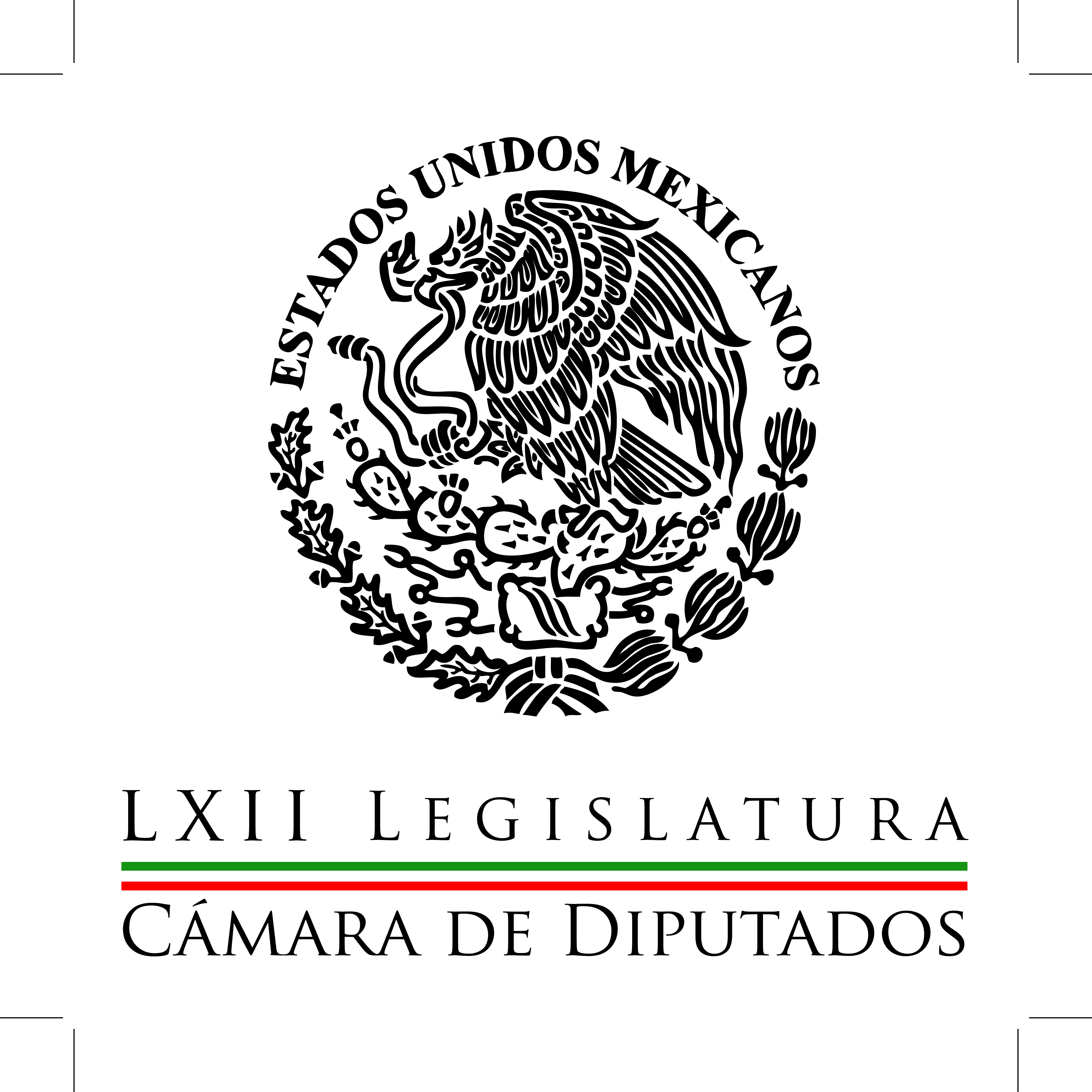 Carpeta InformativaPrimer CorteResumen: Diputados convocarán a un periodo extraordinario de sesionesReciben diputados minuta del Senado sobre fuero militarDiputados avalaran reformas a la Ley General de SaludMéxico se prepara contra caída de asteroides y meteoritos29 de abril de 2014TEMA(S): Trabajo LegislativoFECHA: 29/04/14HORA: 06:13NOTICIERO: Once Noticias EMISIÓN: Primer CorteESTACION: Canal 11GRUPO: IPN0Diputados convocarán a un periodo extraordinario de sesionesJavier Solórzano, conductor: ¿Qué pasa en la Cámara de Diputados? -Esto pasa en Senadores-. En La Cámara de Diputados se va a convocar a un período extraordinario de sesiones en caso de que el Senado apruebe hoy o mañana la Reforma Político-Electoral. Esto lo explicamos técnicamente: quiere decir que los senadores ya habrían hecho, ya habrían, que la Cámara de origen ya habría presentado el proyecto y los diputados, para discutirlo, evidentemente no lo va a discutir en un día, entonces lo van a discutir, van a poner una fecha, van a discutir el asunto, pero el hecho de que ya haya pasado por el Senado da pie a pensar que podría también ser pasado, no sin antes ser ampliamente discutida esta situación, está Reforma Político-Electoral, leyes secundarias, en un período extraordinario. Insert de Silvano Aureoles, presidente de la Junta de Coordinación Política de la Cámara de Diputados: "Nosotros estaríamos convocándonos a un período del 7 al 9, del 7 al 9 de mayo, ya platicamos también con los senadores para que haya este obsequio, de que la Permanente convoque de inmediato para que la Cámara desahogue...". Conductor: El presidente de la Junta de Coordinación Política de la Cámara de Diputados, Silvano Aureoles Conejo, y el coordinador del PAN, Luis Alberto Villarreal, urgieron al Senado a aprobar el dictamen. Insert de Luis Alberto Villarreal, coordinador del PAN en la Cámara de Diputados: "Si no hay leyes secundarias en materia electoral sigue vigente la ley actual y, consecuentemente, los órganos estatales seguirán siendo controlados por los gobernadores". Conductor: Como usted lo sabe, es importante aquí hacer una aclaración, la relevancia de aplicar, de discutir rápido -que no significa sin atención- las leyes secundarias en materia Político-Electoral se debe a que empieza en el mes de agosto el desarrollo del proceso electoral del año que entra, que tenemos, además de elecciones, como todos saben, en algunos estados, tenemos elecciones llamadas intermedias, cambia toda la Cámara de Diputados. Entonces, lo que se quiere es que estas nuevas leyes secundarias se puedan aplicar y para que se apliquen tienen que estar antes de determinado tiempo para que puedan tener vigencia el año que entra, entonces, a eso se debe la idea de meter el acelerador, por eso es importante que el Senado estuviera eventualmente terminando entre hoy y mañana su tarea y enviándolos a la Cámara de Diputados. Si entre el 7 y el 9 de mayo se discute quiere decir que puede regresar a la Cámara de origen, que es la de Senadores, y podría estarse aprobando en tiempo y estas nuevas leyes secundarias se estarían aplicando en los próximos procesos electorales ya, que, como usted puede imaginar, es una urgencia, así debiera ser. Duración 2’41’’, nbsg/m. TEMA(S): Trabajo LegislativoFECHA: 29/04/14HORA: 06:46NOTICIERO: Noticias MVSEMISIÓN: Primer CorteESTACION: 102.5 FMGRUPO: MVS Comunicaciones0Reciben diputados minuta del Senado sobre fuero militarAngélica Melín, reportera: El Pleno de San Lázaro dio por recibida la minuta proveniente del Senado de la República, referente al fuero militar, que incluye la posibilidad de que elementos castrenses que cometan delitos contra los ciudadanos, sean juzgados en tribunales civiles. Este documento fue turnado de inmediato a la Comisión de Defensa de San Lázaro, a fin de que se ocupe del dictamen, notifique de su aprobación a la Mesa Directiva y dicho órgano la programe para discusión en el Pleno, este miércoles 30 de abril. El proyecto del Senado indica que los delitos del orden común o federales cometidos por elementos de las Fuerzas Armadas, en temporada de guerra, en territorios donde se declare la ley marcial o los que contemple la Constitución, serán juzgados en el ámbito civil. Si la falta no viola la disciplina militar, indica, el Ministerio Público Militar deberá remitir las indagatorias a la autoridad civil, sin perjuicio de seguir actuado en la investigación de otros delitos. También contempla la creación de la figura de la Policía Ministerial Militar, misma que actuará bajo el mando del Ministerio Público, para llevar a cabo las pesquisas, pero de ninguna manera podrá investigar por su propia cuenta a las personas, manipular ni realizar peritajes sobre objetos asegurados. En las indagatorias sobre delitos contra la ley militar, el Ministerio Público podrá solicitar la realización de cateos, mismos que deberán ser autorizados por un juez militar, o bien, jueces del orden común o federal. Duración 2’09’’, nbsg/m. TEMA(S): Trabajo LegislativoFECHA: 29/04/14HORA: 06:48NOTICIERO: Noticias MVSEMISIÓN: Primer CorteESTACION: 102.5 FMGRUPO: MVS Comunicaciones0Diputados avalaran reformas a la Ley General de SaludAngélica Melín, reportera: La Cámara de Diputados aprobó en pleno con 373 votos a favor, 40 en contra y cinco abstenciones reformas a la Ley General de Salud que refuerzan las tareas de transparencia, supervisión, control y fiscalización de los recursos otorgados a los sistemas de protección social en salud en particular los que se envían de la Federación al estado de la República. Este documento que ya será enviado al Ejecutivo Federal para su promulgación y publicación oficial, indica que aquellos funcionarios públicos o todo aquel que esté al uso o al cargo del uso de recursos públicos en salud y que utilicen de manera ilegal, o bien desvíen estas partidas destinadas a este rubro de la atención social, pues serán penalizados con cuatro a siete años de prisión y con multas de mil a 500 mil días de salario. Estas multas y estas sanciones severas se aplicarán también a quien haga mal uso de los insumos que provea la Federación en materia de salud, esto es insumos para el servicio médico, incluyendo los medicamentos. Duración 1’12’’, nbsg/m. TEMA(S): Trabajo Legislativo FECHA: 29/04/14HORA: 00:00NOTICIERO: MVS NoticiasEMISIÓN: Primer CorteESTACION: OnlineGRUPO: MVS0México se prepara contra caída de asteroides y meteoritosEl Pleno de la Cámara de Diputados tomó previsiones en caso de que el país, sufra las consecuencias de recibir el impacto de un fenómeno astronómico u objeto proveniente del espacio exterior, como meteoritos, asteroides, cometas, planetas y estrellas; así como de los efectos negativos de situaciones como tormentas magnéticas y solares.Con una votación unánime de 428 a favor, los legisladores federales coincidieron en la necesidad de instruir a la Coordinación Nacional de Protección Civil, al Cetro Nacional de Prevención de Desastres y a la Agencia Espacial Mexicana, a estar listas para actuar en conjunto y atender contingencias provocadas por objetos que provengan del espacio; así como tomar las medidas preventivas que sean necesarias frente a “agentes perturbadores espaciales”.La propuesta original fue presentada por el diputado del Partido de la Revolución Democrática (PRD), Andrés Eloy Martínez, quien está en la lista de espera para formar parte de la primera tripulación del proyecto Mars One, cuyo fin es establecer una colonia humana en el llamado Planeta Rojo.Al referirse al asunto que fue turnado al Ejecutivo Federal para su promulgación, el diputado del Partido del Trabajo (PT), Manuel Huerta, expresó sus respetos al trabajo parlamentario y el interés generalizado en los peligros del exterior que amenazan al planeta.Sin embargo, señaló que los argumentos esgrimidos en el dictamen corresponden a una película de ciencia ficción y pidió no perder de vista amenazas más terrenales que enfrentan la humanidad y en particular México, con elementos como la práctica del “fracking” en la extracción de gas shale.“Esta propuesta trae las imágenes de la película de ciencia ficción y cine-catástrofe Armageddon. El tema refiere a un grupo de perforadores de plataformas petrolíferas que son enviados por la Nasa a un enorme asteroide que representa una amenaza al planeta Tierra, con la idea de que ellos taladren su superficie, y poderlo destruir con una bomba”, refirió el diputado Huerta Ladrón de Guevara.“Quiero señalar que esta sensibilidad por la afectación provocada por objetos del espacio exterior, se viera mínimamente reflejada en problemas más inmediatos al compromiso del Poder Legislativo para con la población”, indicó, en referencia al asunto del fracking, que representa, acusó, una amenaza al medio ambiente, al acceso al agua y a la salud de las personas.Pese al llamado, legisladores de todas las bancadas se tomaron muy en serio el tema y expresaron su preocupación ante las posibilidades, admitieron que muy remotas, de que los mexicanos, el país e incluso el planeta, desaparezcan o se vean severamente afectados por la caída de objetos provenientes del espacio exterior.Incluso, el diputado del PRD, Arturo Cruz, advirtió que los ciudadanos no están preparados para saber qué hacer cuando un meteorito, un asteroide, un cometa, un pedazo de basura espacial o algún otro objeto extra terrestre, pueda impactar la Tierra.“Son capaces de provocar muerte y destrucción masiva, no solo en México sino en cualquier parte del mundo, y a pesar de darnos cuenta de la gravedad hacemos que no pasa nada, cuando deberíamos tomar en cuenta que en cuestión de segundos, uno de estos desastres puede acabar con el mundo entero. Según los especialistas y centros de investigación, diversos estudios anuncia la llegada de meteoritos o asteroides, capaces de causa una extinción masiva”, alertó.Por ello, el diputado Cruz Ramírez se pronunció a favor de tener sistemas de alerta, protocolos para evacuar territorios en peligro y proteger a la población, implementar campañas de información y difusión, a fin de que la gente sepa qué hacer en caso de tormentas solares o impacto de objetos del espacio.En el mismo sentido se pronunció el presidente de la Comisión de Protección Civil, Alfonso Durazo, quien dijo que pese a lo que se pudiera pensar, los riesgos de desastre por impacto de objetos ajenos a la Tierra, son relativamente altos.“Dichos fenómenos pueden generar en la forma de meteoritos, y sobre todo de tormentas solares, súbitas y graves alteraciones en la vida de las personas. Cada año, meteoritos de tamaño considerable impactan la tierra”, puntualizó Durazo Montaño.El promotor de la iniciativa, Andrés Eloy Martínez, aclaró que el dictamen “no es un asunto extravagante ni ajeno a las actividades de los seres humanos en nuestro planeta”.“Y el riesgo de nuevos impactos a una escala más pequeña persiste, y son 10 veces más frecuentes de lo que creíamos. Según el último reporte de la fundación estadounidense B-612, especializada en el estudio de asteroides potencialmente peligrosos para el planeta Tierra, ellos encontraron que desde el año 2000 y hasta el año 2013, fueron en total 26 asteroides los que impactaron contra alguna parte de la Tierra, con más de un kilotón de potencia, que es el equivalente a una bomba atómica pequeña”, destacó Martínez Rojas.Aseveró que gracias a su propuesta, el país podrá comenzar a prepararse y prevenir los efectos y daños de una gigantesca explosión solar, capaz de provocar el colapso de las redes eléctricas y de telecomunicaciones durante meses.Dijo que según la comunidad científica mundial, es cuestión de tiempo para que colosales emisiones del Sol golpeen la tierra, y México debe estar listo.La normatividad define qué es un fenómeno astronómico, y lo cataloga como eventos, procesos o propiedades a las que están sometidos los objetos del espacio exterior, incluyendo planetas, estrellas, cometas y meteoros.En caso de que uno de esos fenómenos puedan afectar al país, Protección Civil, el CENAPRED y la Agencia Espacial Mexicana deberán trabajar conjuntamente para diseñar políticas públicas en materia de atención a ese tipo de desastres.Protección Civil deberá coordinarse con los gobiernos de los estados, los sectores privados y sociales y la población, ante cualquier riesgo o peligro del espacio exterior.Los tres niveles de gobierno deberán trabajar en conjunto para compilar  y tener disponible la información astronómica que se genere en el país. ys/m.INFORMACIÓN GENERALTEMA(S): Información General FECHA: 29/04/14HORA: 00:00NOTICIERO: MVS NoticiasEMISIÓN: Primer CorteESTACION: OnlineGRUPO: MVS0El Dr. Rafael López Castañares asume la dirección del CENEVALEn el marco de la X Sesión Extraordinaria de la Asamblea General de Asociados del Centro Nacional de Evaluación para la Educación Superior (CENEVAL), el doctor Rafael López Castañares, asume la Dirección General del organismo, para el periodo 2014-2018; el titular de la SEP, Emilio Chuayffet, le tomó la protesta al cargo.Chuayffet Chemor señaló en el acto que tras dos décadas de labores, "el CENEVAL se ha consolidado como referente en materia de diseño, elaboración y aplicación de evaluaciones válidas, confiables y pertinentes de los aprendizajes de Educación Media Superior, Superior y programas especiales, concluye el anuncio difundido en la página electrónica de la dependencia. ys/m.TEMA(S): Trabajo LegislativoFECHA: 29/04/14HORA: 7:42NOTICIERO: Y Usted qué Opina EMISIÓN: Primero CorteESTACION: 690 AM GRUPO: Radio Centro  0Miguel Barbosa: Reforma PolíticaNino Canún (NC), conductor: Está en la línea telefónica el senador del PRD, licenciado Miguel Barbosa, coordinador del Partido de la Revolución Democrática en el Senado de la República. Miguel, muchas gracias por aceptarme la llamada telefónica. Mucho gusto. Miguel Barbosa (MB), coordinador del PRD en el Senado de la Republica: Nino, buenos días. A tus órdenes. NC: Ayer todo era así como turbio y ahora parece que quedó completamente claro de que ahora sí van los tres partidos por esta Reforma Política.MB: Sí, avanzó mucho la mesa, el diálogo. NC: ¿Qué pasó? MB: Y yo espero que si hoy terminamos, si hoy terminamos podrá redactarse el dictamen y podrá votarse mañana. La voluntad de los tres grupos parlamentarios es en ese sentido porque no solamente es una obligación constitucional, es una obligación legal, es una obligación política y de responsabilidad porque si no hubiera Reforma Político-Electoral en leyes secundarias pondríamos en riesgo el proceso electoral 2015, Nino. NC: Eso lo platicaste y lo comentaste con nosotros el día de ayer. MB: Sí, sí, es un asunto que está así, así y ya están destrabados casi todos los asuntos. Ayer terminó la Comisión, yo estuve acompañándolos en esa hora, como a las 11:00 de la noche y ya se restableció a las 3:00 de la tarde con la sistematización de todo lo que ya se acordó, pero, te digo, tenemos hasta el día de hoy para que se mande a redactar el dictamen o se redacte el dictamen, se está redactando al mismo tiempo. NC: ¿Ahorita ya se está redactando el dictamen para votarlo mañana? MB: Sí, se está redactando todo el articulado que se va resolviendo, pero te diría que es un asunto que empezó hace dos meses, eh, no estamos discutiendo un documento, o todo un esquema, o todo un modelo, a partir de ayer o antier, no, el asunto de reforma política fue el único tema que se abrió a discusión entre grupos parlamentarios y la (inaudible) política del Gobierno Federal; pero hubo el atorón en la historia del sábado entre los que querían que no hubiera documento y los que querían que ya fuera el documento, y finalmente se acordó que el documento final es el que se resuelva una vez que todos los corchetes y todos los pendientes estén resueltos. Así es que yo tengo toda la confianza de que pueda ver el día de hoy un final de los acuerdos de la Comisión, que mañana cuando vayamos al pleno vayan cosas muy pequeñas, pero que asegurarnos que tenemos reforma política electoral. NC: Alguno de los cambios importantes. MB: Bueno, estamos viendo el tema de la subrepresentación para que no se instale un bipartidismo en estados como del norte de la República, y el partido político que alcance su 3 por ciento tenga derecho a participar en el Congreso; estamos viendo el tema de que el INE no sea un órgano electoral, un orden de nivel nacional que concentre todas las atribuciones electorales y que subordine a todos los órganos electorales; estamos, si bien, imputar al INE de las facultades como la de nombrar a los integrantes de los órganos, no podemos establecer mecanismos para eso en duración de los órganos estatales; estamos viendo el tema de las candidaturas ciudadanas. NC: ¿Cómo quedan? MB: Bueno, de manera como queda la Constitución y no que se pongan límites de tal suerte que se limiten, o en tema de las alianzas de las comisiones electorales para no limitarlas, el PRI está negado eso, tiene corchetes; pero estamos avanzando en cada uno de los temas, Nino. NC: De acuerdo todos, ¿verdad? MB: Sí, sí, sí. NC: Que es lo importante. MB: Hay temas que no se han resuelto, pero se resolvieron ya los más. NC: Bueno, pues tú dijiste en ese momento, era la obligación de ustedes, es la obligación de ustedes, y ayer, bueno pues, había así como una atmósfera diferente. Qué bueno que sucede esto, no sobre las rodillas, ya se traía esto con el suficiente tiempo de antelación para irlo preparando, para irlo discutiendo, para irlo debatiendo. Y, bueno, pues esperemos mañana que se compra lo que tú estás mencionando. Senador del PRD, licenciado Miguel Barbosa, ¿algo más que quieras agregar? MB: Sólo saludarte, Nino, y desea que todo lo mejor. NC: Un abrazo y mucho gusto y gracias por aceptar la llamada nuevamente. MB: Amigo, (inaudible) buenos días. NC: Que estés muy bien. Senador del PRD, licenciado Miguel Barbosa. 4’ 33”, Ma.m TEMA(S): Trabajo LegislativoFECHA: 29/04/14HORA: 6:28NOTICIERO: En los Tiempos de la RadioEMISIÓN: Primero CorteESTACION: 103.3 FM  GRUPO: Fórmula 0Joaquín López-Dóriga: Reformas por encima de la imagen del PresidenteJoaquín López-Dóriga, colaborador: El secretario de gobernación, Miguel Ángel Osorio Chong dijo que el presidente Peña Nieto decidió anteponer los intereses de la sociedad, el bienestar de la sociedad, a la imagen del presidente de la República, y que por la reforma dijo, Peña Nieto ha arriesgado todo su capital político y además, que lo va a seguir haciendo. Osorio Chong regresó a Michoacán, en donde dijo, confía en que los partidos en el Congreso, sacarán adelante las leyes secundarias de las reformas y al referirse el presidente, habló en esos términos "el presidente Peña Nieto ha decidido que por encima de la imagen del Presidente tenían, y tienen que ser los intereses de la sociedad mexicana y arriesgó dijo Osorio Chong, todo el capital y lo va a seguir haciendo, porque para lograr esas iniciativas se tiene que arriesgar el capital político, se tiene que poner en la mesa la apuesta principal. Y la apuesta principal dijo, sin duda, es el interés superior de los mexicanos. Las reformas en materia de telecomunicaciones y energética tomaron la decisión, los gobernadores, sin duda, planchado con el gobierno, de llevárselo a un periodo extraordinario. El periodo ordinario termina mañana miércoles como vamos a ver cuáles son los tiempos de los extraordinarios. 1’ 48”, Ma.m. TEMA(S): Trabajo Legislativo FECHA: 29/04/14HORA: 00:00NOTICIERO: MVS NoticiasEMISIÓN: Primer CorteESTACION: OnlineGRUPO: MVS0El Ejecutivo propuso leyes sobre telecomunicaciones violatorias de derechos: CDHDFLa Comisión de Derechos Humanos del Distrito Federal (CDHDF), advirtió que de aprobarse la iniciativa del Ejecutivo Federal sobre telecomunicaciones, aun con los cambios anunciados por la fracción parlamentaria del Partido Revolucionario Institucional (PRI) en el Senado y la Secretaría de Comunicaciones y Transportes (SCT), se dará paso a la violación de los derechos a la libertad de expresión y a la privacidad, entre otros.El Relator de Libertad de Expresión de la CDHDF, Vladimir Chorny, señaló que para ese órgano autónomo, el proyecto del Ejecutivo Federal y también la propuesta de pre-dictamen del senador del Partido Acción Nacional (PAN), Javier Lozano, son una “contrarreforma”.Puntualizó que entre los aspectos más preocupantes del ordenamiento, están la “censura previa”, el bloqueo de señales de internet para evitar el acceso en determinadas áreas o zonas y la geolocalización en tiempo real, por tratarse de medidas “típicas” de gobiernos autoritarios.Durante el foro temático organizado por la vicepresidenta de la Mesa Directiva de la Cámara de Diputados y legisladora del Partido de la Revolución Democrática (PRD), Aleida Alavez, el relator de la CDHDF indicó que el planteamiento del Ejecutivo Federal y el documento del senador Lozano Alarcón, implican un retroceso en materia de derechos humanos.De aprobarse, advirtió, situaría a México como una de las naciones que han dado pasos autoritarios frente a la libertad de expresión.Quitar al Instituto Federal de Telecomunicaciones (IFT) la facultad de revisar contenidos, para trasladarla a la Secretaría de Gobernación (SEGOB), alertó, va contra las disposiciones constitucionales en la materia, al igual que las dificultades y excesivos requisitos para los medios públicos y sociales, que en términos llanos están siendo discriminados.Enfatizó que con el elemento de la “censura previa”, se agrava el carácter violatorio del proyecto, porque “amarra” a los medios públicos a seguir la línea del Ejecutivo, a fin de no ser hechos a un lado del financiamiento.Al considerar que en general, la iniciativa lesiona la libertad de expresión, los derechos digitales y configura un “ataque frontal” contra el internet y la libertad en las redes sociales, consideró que ello se debe a que al Gobierno Federal no le gustan las críticas, a las que busca limitar a través de disposiciones como el bloqueo de señales.Chorny Elizalde calificó como preocupante el intento de censura previa, porque vulnera dos principios fundamentales: la neutralidad de la red y la no responsabilidad de intermediarios.Indicó que el pre-dictamen presentado por el senador panista es muy similar al del Ejecutivo y ninguno cumple el ofrecimiento de eliminar la parte de bloqueo de contenidos de internet, pues se establece que si un juez o la autoridad competente, en este caso Gobernación, solicitan bloqueos a los concesionarios, éstos prácticamente se convertirán en “policías de la red”, vigilantes de los datos que intercambian sus usuarios.Otro elemento violatorio y discriminatorio, será cuando los prestadores del servicio aceleren o disminuyan la velocidad y capacidad para descargar datos, en beneficio de determinados actores en particular, dijo.Enfatizó que el artículo 190, referente a las razones de amenaza a la seguridad nacional y la seguridad pública, para ordenar el bloqueo de señales de internet, derivarán en daños a la libertad de expresión.Como ejemplo hipotético, citó el caso de una manifestación social y la imposibilidad de los asistentes para comunicar lo ocurrido, al igual que de los periodistas para divulgar la información.Es en ese sentido donde las autoridades incurrirían en medidas autoritarias como las que han aplicado los gobiernos de Egipto, Venezuela, Ucrania y Turquía, en el marco de las protestas sociales registradas en esos respectivos territorios.En el caso de la geolocalización en tiempo real, el Relator de la CDHDF añadió que se abre la puerta a la violación de la privacidad de las personas, pues al saber exactamente qué sitios visita un usuario, con qué frecuencia, por cuánto tiempo y en qué momentos, la autoridad podría revelar las preferencias políticas, religiosas e incluso el estado de salud del usuario de telecomunicaciones.Asimismo, la retención hasta por 12 meses, de los datos  consultados, enviados, mensajes, correos y contenido de las conversaciones privadas de los usuarios, es inconstitucional, apuntó.De modo que, de aprobarse en los términos planteados, las leyes en telecomunicaciones configurarían un ataque contra las libertades, ante el que organismos como la CDHDF deben estar atentos.Lo anterior, porque el discurso del Gobierno Federal de que  no habrá violaciones a la libertad en internet es falaz, pues no se han eliminado los elementos regresivos incluidos en los proyectos en estudio.También durante el foro realizado en el Palacio Legislativo de San Lázaro, Adriana Solórzano Fuentes, académica y Figura de Mediación en el Instituto Mexicano de la Radio (IMER), enfatizó que las iniciativas oficiales discriminan a los medios comunitarios, a los que se imponen tal  cantidad de requisitos, que en los hechos, se agrede el derecho a comunicar y generar contenidos.Al referir a los derechos de las audiencias, la especialista lamentó que el Ejecutivo Federal solo los haya tomado en cuenta en la parte enunciativa, porque en las disposiciones por aplicar, no se cumplirán.Si no se promueve una verdadera competencia, si no se permite a los medios comunitarios y públicos acceder al financiamiento que les signifique la sobrevivencia y si los agentes preponderantes siguen manteniendo el control en sus respectivas áreas, no habrá programación ni contenidos plurales, recalcó.Los documentos oficiales tampoco protegen ni incluyen los derechos de las comunidades indígenas, no garantizan el debido respeto del derecho de réplica y no refiere a los necesarios mecanismos de transparencia para conocer el origen del financiamiento a los grandes medios privados, criticó.En su oportunidad, el comisionado del Instituto de Acceso a la Información del Distrito Federal (INFODF), Mucio Hernández, recalcó que lo propuesto por el Presidente de la República y el senador Javier Lozano, van contra la perspectiva de derechos humanos.Los usuarios de las telecomunicaciones no tendrán derechos digitales, enfrentarán el bloqueo de señales según lo indique la autoridad, serán geolocalizados en tiempo real, con lo que se invadirá su privacidad y se violentarán las disposiciones de protección a los datos personales, sentenció.Finalmente, la diputada Alavez Ruiz, expresó sus reservas ante la decisión de posponer el debate en el Senado, hasta el mes de junio.Advirtió que ello podría obedecer a la estrategia de compaginar la toma de decisiones fundamentales en el Congreso, con otros eventos que acaparan la atención de la población, en este caso, el desarrollo del Mundial de Futbol, en Brasil. ys/m.TEMA(S): Trabajo LegislativoFECHA: 29/04/14HORA: 7:28NOTICIERO: En los Tiempos de la RadioEMISIÓN: Primero CorteESTACION: 103.3 FM  GRUPO: Fórmula 0Javier Tejado Dondé: El desarme en MichoacánAlejandro Villalvazo, conductor: Vamos al comentario político, Javier Tejado Donde, es martes el comentario de hoy: El desarme en Michoacán, en desarme de las autodefensas o, como ya quedábamos hace rato con Federico Díaz de León, nuestro corresponsal en Michoacán, el registro de las armas de las autodefensas en Michoacán. Javier. Javier Tejado Dondé, colaborador: Alejandro, querido Alejandro, muy buenos días aquí al auditorio. Pues muchos temas se siguen dando en Michoacán, primero está el tema este que la prensa, pues si está confundida, unos medios hablan de que sólo registran las armas, esto es, se toman los datos, se disparó una bala para ver el registro balístico de esa arma y se los llevaron de regreso todos sus armas, incluso las armas prohibidas y exclusiva sólo para el Ejército y Fuerza Aérea. Y otros medios dicen que si se habrán recogido unas 300, 400 armas de las miles que hay en él estado. Es un tema importante este tema del desarme de las autodefensas, se había dicho desde un principio hace ya meses que este procedimiento sólo sería para que las autodefensas tuvieran armas que permitiera la ley y esto entre los cuerpos policiacos o paramilitares autorizados, como las defensas rurales que dependen del Ejército, sin embargo, llevamos ya varios meses, se aproximó a la fecha que se puso para iniciar el desarme, que es el 10 de mayo, habrá que ver se desarman o no para esa fecha o se sigue permitiendo que sea vea a gente armada, de darse condiciones. Idealmente será muy importante que esto se desarmaron, sobre todo en la medida que la amenaza que causó supuestamente desarmar a la población civil, que era al ataque, al acecho de los Caballeros Templarios pues se ha quedado mermada porque eso de ese grupo al que han quedado sus dirigentes o muertos hubo detenidos o perdidos en la sierra, como es el caso de su líder, “La Tuta”, y han venido siendo minimizados sólo en algunas partes rurales de Michoacán, por lo que ese problema ya no sería evidente. Y a la par se han venido defendiendo deteniendo a todos los servidores públicos que tienen nexos con el crimen organizado compañero obtuvimos al tercer alcalde de este detenido, es el alcalde de Lázaro Cárdenas, Michoacán, un alcalde de extracción perredista, de tal forma que los pretextos que arroja adujeron los grupos de autodefensa para alarmarse, pues ya se están quedando sin fundamento, el estado de derecho o se ha ido imponiendo poco a poco las amenazas se han ido reduciendo, habrá que ver ahora que las autodefensas Alejandro, tú lo has comentado varias veces, no se conviertan en la nueva amenaza, si es que habrá que ver con mucho cuidado si efectivamente el 10 de mayo a más tardar inicia en desarme y regrese a la normalidad de Michoacán. AV: Por ello hace rato Javier qué platicamos con nuestro nuevo corresponsal haya Michoacán, con Federico Díaz de León, decía yo que este plazo fatal que puso el gobernador de Michoacán, Alfredo Castillo, el comisionado para gobernador de Michoacán, Alfredo Castillo, es aventurado Javier, 10 de mayo para completar este registro entrega de armas y sobre todo por el tema de “La Tuta”, y hasta planchados ya está negociado y que lleva también a la suspicacia, no. JTD: Yo creo que sí, es un placer, mina que es, como ya la hace uno, la tercera excepción que se da, recuerda que la primera fue hace varios meses, yo creo que es importante que inicie y quizá siempre busca un plazo es complicado, pero sí me gustaría empezar a ver, que aquellas poblaciones que se han quedado comuniquemos seguras, que ya está la policía estatal, la Federal cuidando esa población, que se empiece a desarmar y enormes retenes en la calle y agentes blandiendo armas y poco a poco se proceso de desarme sin que se extender hacia zonas donde hay más conflicto, pero como te digo, la amenaza que originó que la gente se armara aparentemente ya no está ahí, no están los grupos de autodefensa, la nueva amenaza la población civil en Michoacán, que ese siempre es el verdadero problema. AV: Gracias a Javier. 4’ 30”, Ma.m. TEMA(S): Trabajo LegislativoFECHA: 29/04/14HORA: 8:01NOTICIERO: Milenio.comEMISIÓN: Primero CorteESTACION: onlineGRUPO: Milenio0Calderón dañó a la institución: esposa de mayor ReynaLas acusaciones de vínculos con el narcotráfico que realizó el gobierno de Felipe Calderón contra generales dañó al Ejército, aseguró Magali Araujo, esposa del Mayor Iván Reyna, quien fue exonerado del delito de extorsión calificada que se le fincaba desde el 4 de julio de 2013"Es difícil saber lo que pasó en realidad. Tristemente, el gobierno de Felipe Calderón no sólo afectó a mi esposo y a los otros generales, sino a toda la institución, eso fue un tache para la Sedena, pero afortunadamente todos resultaron inocentes", aseguró en entrevista para Milenio Televisión.El Mayor Iván Reyna, fue acusado en 2011 acusado de tener nexos con el narcotráfico, junto a otros generales del Ejército. En julio de 2013, la PGR de Jesús Murillo Karam retiró los cargos de crimen organizado, pero persistieron los de extorsión supuestamente en agravio de un ganadero. En noviembre fue hecho prisionero por dicho cargo.Afirmó que fueron días difíciles para ella y para su marido, luego de que en diciembre del año pasado recibió una condena por siete años y seis meses de prisión.Ayer, el Tribunal Superior de Querétaro exoneró al mayor Iván Reyna, el último de los oficiales castrenses acusados por la PGR dirigida por Marisela Morales de tener vínculos con el narcotráfico que seguía en la cárcel, y ordenó su liberación la cual se efectuará en los próximos días. Ma.m. TEMA(S): Trabajo LegislativoFECHA: 29/04/14HORA: 7:28NOTICIERO: En los Tiempos de la RadioEMISIÓN: Primero CorteESTACION: 103.3 FM  GRUPO: Fórmula 0Joaquín López-Dóriga: Operativos para clausurar casinos. Joaquín López-Dóriga, colaborador: Gracias, Oscar Mario. Me da mucho gusto saludarte otra vez, como todas las mañanas, muy buenos días. La policía Federal el jueves pasado efectuó operativos en varios estados, en seis, para clausurar casinos propiedad de Juan José Rojas Cardona, identificado como "El Zar de los casinos". Estos operativos, de acuerdo a una instrucción de la Secretaría de Gobernación que revocó los permisos de estos, de estos centros de juego, están en marcha después de que la Dirección General de Juegos y Sorteos, -le decía de la misma Secretaría de Gobernación- le revocara el permiso federal. Rojas Cardona creó un imperio de casinos y juego intocable durante las dos últimas administraciones panistas, estuvo involucrado en varios escándalos, pero siempre, siempre, siempre fue intocable hasta el jueves pasado. Intocable por sus relaciones con los gobiernos federales panistas, con los gobiernos federales y estatales panistas, con los gobiernos municipales y con el poder Judicial; intocable hasta que el jueves le clausuraron los primeros siete casinos de su propiedad. Y una fuente del gobierno me adelantó que van por todos, por lo menos por otros 27, ya lo veremos muy pronto. 1’ 15”, Ma.m. Carpeta InformativaSegundo CorteResumen: Congreso aprueba la Ley de CompetenciaHay pendientes, pero somos la Legislatura más productiva: MorfínLuis Espinosa Cházaro: Periodo extraordinario de sesionesEmilio Gamboa: La Reforma Político-ElectoralEPN propone a ex gobernador campechano para SeguridadEstanislao Beltrán: Desarme de las autodefensasAcuerda UNT acudir a evento de Peña del 1 de mayoReservas se ubican en nuevo nivel máximo histórico29 de abril de 2014TEMA(S): Trabajo Legislativo FECHA: 29/04/14HORA: 14:12NOTICIERO: CNNexpansión EMISIÓN: Segundo Corte  ESTACION: Online GRUPO: EXPANSIÓN, S.A. DE C.VCongreso aprueba la Ley de CompetenciaLa Cámara de Diputados aprobó este martes en lo general y en lo particular la ley reglamentaria en materia de competencia económica. El dictamen fue aprobado por 408 votos a favor, 56 en contra y siete abstenciones, y fue turnada al Poder Ejecutivo. El documento fue aprobado por la Comisión de Economía el lunes, luego de que regresó a San Lázaro tras los cambios que le realizó el Senado la semana pasada. El documento reglamenta la reforma constitucional en materia de telecomunicaciones y competencia económica, en vigor desde junio pasado, y tiene como objeto regular los mercados, sancionar prácticas monopólicas y hacer que productos y servicios sean más baratos. La norma establece las facultades que tendrá la Comisión Federal de Competencia Económica (Cofece), un órgano autónomo creado con la reforma constitucional de 2013, sobre la base de la anterior Comisión Federal de Competencia (CFC). Entre otros puntos, la Ley Federal de Competencia Económica señala que, para combatir las prácticas monopólicas y eliminar barreras en la economía, la Cofece podrá vigilar a los agentes económicos —las empresas—, investigarlos, imponerles sanciones e incluso presentar denuncias ante el Ministerio Público en caso de detectar posibles delitos. Las indagatorias de la Cofece estarán a cargo de un órgano interno que se conocerá como autoridad investigadora. Una vez que ésta concluya sus indagatorias, entregará un reporte a los comisionados de la Cofece, quienes decidirán si el hecho indagado merece una sanción o no. "En la imposición de multas se deberán considerar los elementos para determinar la gravedad de la infracción, tales como el daño causado; los indicios de intencionalidad; la participación del infractor en los mercados; el tamaño del mercado afectado; la duración de la práctica o concentración; así como su capacidad económica", señala la ley. Además, la Cofece podría acudir ante el Ministerio Público para denunciar delitos como la manipulación de precios, que serían castigados con penas de entre cinco y 10 años de prisión y una multa de 1,000 a 10,000 días de salario (de 67,000 a 670,000 pesos). /gh/mTEMA(S): Trabajo LegislativoFECHA: 29/04/14HORA: 12:27NOTICIERO: El Universal.comEMISIÓN: Segundo  CorteESTACION: OnlineGRUPO: El Universal0Hay pendientes, pero somos la Legislatura más productiva: MorfínHoracio Jiménez y Francisco Nieto, reporteros:A 48 horas de concluir el periodo ordinario de sesiones, el presidente de la Mesa Directiva de la Cámara de Diputados, el panista José González Morfín, reconoció que el Congreso de la Unión terminará con pendientes por aprobar como las leyes secundarias en materia político-electoral, telecomunicaciones y energética, pero resaltó que se tendrá que valorar todo lo que han aprobado.En entrevista al iniciar la penúltima sesión ordinaria, González Morfín, consideró que esta Legislatura será por mucho la más productiva de los últimos tiempos en México y confió en que en los próximos días se pueda abatir el rezago.Este martes, EL UNIVERSAL publicó que el Congreso de la Unión perfila a cerrar su periodo ordinario de sesiones mañana, con una amplia agenda de pendientes planteados por las bancadas desde el 1 de febrero, lo que se convirtió en un "embudo legislativo", coinciden especialistas.A pesar de la carga de trabajo, diputados y senadores no dejaron pasar periodos de vacaciones, como la Semana Santa, con lo que suman más de 100 iniciativas y reformas planteadas al inicio del periodo, que quedan pendientes y que deben resolverse en las próximas horas, entre ellas, las más importantes: las leyes secundarias de las reformas político-electoral, telecomunicaciones y energética."Yo creo que esta Legislatura definitivamente es por mucho la más productiva de los últimos tiempos y de la época moderna por llamarla de alguna manera que el Congreso encontró un espacio de pluralidad en la elección de 1988. (...) Habrá que valorarlo cuando concluyamos, sé que tenemos pendientes, están las leyes secundarias pendientes, pero también hemos hecho muchas cosas que estoy seguro que se tendrán que valorar", comentó.  agb/mTEMA(S): Trabajo Legislativo FECHA: 29/04/14HORA: 13:43NOTICIERO: El UniversalEMISIÓN: Segundo Corte  ESTACION: onlineGRUPO: El Universal 0Inician diputados debate sobre competencia económicaEl pleno de la Cámara de Diputados inició el debate del dictamen de la minuta que expide la Ley Federal de Competencia Económica y reforma y adiciona diversos artículos al Código Penal Federal.Los diputados también discutirán y votarán reformas al artículo 254 bis del Código Penal Federal, que contiene este dictamen, para aumentar las sanciones a quien celebre, ordene o ejecute contratos, convenios o arreglos entre agentes económicos competidores.Después de argumentar el dictamen el diputado del PAN, Mario Sánchez Ruiz, el coordinador de los diputados de Movimiento Ciudadano (MC), Ricardo Monreal Ávila, presentó una moción suspensiva, la cual fue rechazada, en votación económica, por el Pleno camaral.Este dictamen fue aprobado por la comisión de Economía con las modificaciones de la minuta devuelta por la Cámara de Senadores que propone abrogar la Ley Federal de Competencia Económica del 24 de diciembre de 1992 y expedir la Ley Federal de Competencia Económica.Explicó que dicha ley es reglamentaria del artículo 28 de la reforma constitucional en esta materia, que tiene por objeto promover, proteger y garantizar la libre concurrencia y competencia económica.Asimismo para prevenir, investigar, combatir, sancionar y eliminar los monopolios, prácticas monopólicas, concentraciones ilícitas, barreras a la libre concurrencia y competencia económica, así como restricciones al funcionamiento eficiente de los mercados.El dictamen también considera reformar el artículo 254 bis del Código Penal Federal para aumentar las sanciones a quien celebre, ordene o ejecute contratos, convenios o arreglos entre agentes económicos competidores. Los legisladores analizarán, debatirán y votarán el dictamen que la comisión de Economía de la Cámara de Diputados aprueba las 11 modificaciones de la minuta devuelta.Estas modificaciones son: adicionar las fracciones XVI, XXIX y XXX en el artículo 12, a efecto de fortalecer las facultades de la COFECE relacionadas con las resoluciones sobre las solicitudes de opinión formal.Así como la emisión de orientaciones generales en materia de libre concurrencia y competencia, la solicitud de evaluaciones del desempeño, y la emisión, publicación y revisión, cuando menos cada cinco años, de las directrices, guías, lineamientos y criterios técnicos vinculantes para la propia Comisión en materia de barreras a la competencia y libre concurrencia.También la regulación de acceso a insumos esenciales y desincorporación de activos, derechos, partes sociales o acciones de agentes económicos. Otra modificación es al artículo 18, párrafo sexto, cambiaría la palabra —aplicable—por — aplicables— la tercera se refiere a el artículo 23, último párrafo, corregir, el error ortográfico que presenta la palabra —;públicas—, toda vez que se refiere a los -servidores públicos-. La cuarta modificación corresponde a la denominación del Capítulo III De su Designación por Capítulo III De su Designación y Remoción. La quinta es en el artículo 49 se adiciona un párrafo primero para establecer la obligación de la COFECE para publicar la versión estenográfica de sus sesiones, y los acuerdos y resoluciones del pleno en su sitio de internet y en el DOF. Sigue otra modificación en el artículo 94, quinto párrafo, del inciso a), eliminar la frase -u órdenes-, y en el segundo párrafo, del inciso se adiciona la frase -y publicitar-, en el caso de las resoluciones que emite la COFECE. La séptima es para facultar a los agentes económicos para solicitar a la COFECE una opinión formal en materia de libre concurrencia y competencia económica cuando se refiera a la aparición de cuestiones nuevas o sin resolver en relación con la aplicación de la Ley y establecer en los artículos 104, 105, 106, 107, 108, 109, 110 el procedimiento correspondiente.El octavo punto es para cambiar en el artículo 131 cambios de redacción en materia de infracciones, y la novena contempla modificar en el artículo 254 bis del Código Penal Federal propone establecer en el tipo penal que el delito previsto en este artículo sólo podrá formularse con el dictamen de probable responsabilidad.La últimas dos modificaciones son: una adición a los artículos Quinto y Sexto Transitorios sobre el plazo de la COFECE para publicar directrices, guías, lineamientos y criterios técnicos sobre competencia y libre concurrencia. Y, finalmente, modificaciones de redacción para no precisar Constitución Política de los Estados Unidos Mexicanos, Cámara de Diputados del Congreso de la Unión, Comisión Federal de Competencia Económica, Instituto Federal de Telecomunicaciones, y en su lugar referirse a un marco constitucional, Cámara de Diputados, Comisión e Instituto, respectivamente. /gh/mTEMA(S): Trabajo LegislativoFECHA: 28/04/14HORA: 09:06NOTICIERO: En los Tiempos de la RadioEMISIÓN: Segundo CorteESTACION: 103.3 FMGRUPO: Fórmula0Luis Espinosa Cházaro: Periodo extraordinario de sesionesOscar Mario Beteta (OMB), conductor: Nos da mucho gusto siempre contar con la presencia puntual del maestro Luis Espinosa Cházaro, quien es ahora presidente de la comisión investigadora de los contratos de Pemex en la Cámara de Diputados con respecto al caso Oceanografía. Y también para actualizar al auditorio pues de lo que están, a 24 horas de que concluya este periodo ordinario. Luis Espinosa Cházaro (LEC), diputado del PRD: Mañana por la noche, hasta la hora que sea concluye el periodo ordinario, el día 30. OMB: ¿Y por qué dejan tanto hasta el último? Con todo respeto. LEC: Bueno, te diría que ha sido mucho el trabajo, no creo que se haya dejado voluntariamente al final. Hemos tenido una gran carga de trabajo y, bueno, en el Senado de la República hay pendientes acuerdos, que yo veo con agrado que ayer se haya ya reinstalado lo que tiene que ver con lo político-electoral y, bueno, también decir con toda claridad que hay temas que no han tenido consenso todavía, como puede ser el tema de telecomunicaciones, donde no se estaba respetando el espíritu de... OMB: A ver, pero en dos sesiones extraordinarias, que son dos días, ¿van a resolver todo, incluyendo las leyes secundarias de la Reforma Energética? LEC: No, no, no, no va a... OMB: Porque ya las van a recibir ustedes, ¿no? Como Cámara de origen. LEC: Bueno, yo veía en algunos medios de comunicación hoy algo que me sorprende de manera importante porque todavía ayer en las redes sociales, en todos los medios el tema era si Peña contestaría a Cuarón, que incluso hay un trendingtopic. OMB: No, sí va a contestar. LEC: Ojalá que no conteste mandando las leyes secundarias, sería una muy mala señal porque, bueno, me parecen válidas las preguntas, no son de Cuarón, las tienen muchos mexicanos, aquí lo hemos comentado... OMB: A ver, pero también son muy... Algunas demasiado generales, ¿no? LEC: ¿Y no tiene derecho la gente a conocer esas generalidades de la ley? OMB: Sí, pero... LEC: Yo lo que destacó más de las preguntas de Cuarón... OMB: No, no, con todo respeto hacia Cuarón. LEC: Claro y yo también con todo respeto. Alguien me preguntaba ayer "Oye, ¿por qué el Presidente tendría que contestarle a Cuarón?". Primero, pues porque es un mexicano y, segundo, porque hay preguntas ahí que muchos mexicanos tienen. Incluso yo lo que más destacaría, te lo comentaba, es justamente esta parte en donde Cuarón dice "Quizá las tendría contestadas si hubiera habido un debate amplio en diciembre". Ojalá que ahora sí haya un debate. OMB: Sí hubo debates ahí, quién sabe cuántos foros organizaron en el Senado de la República, ¿cómo no? Para... LEC: La discusión de la reforma constitucional en la Cámara de Diputados duró 20 horas. OMB: Pero en la Cámara de Senadores, allí David Penchyna organizó un foro, fue varios días, fueron varios días. LEC: Yo, en la Cámara de Diputados, puedo decirte que la discusión, porque no hubo discusión, sólo los posicionamientos de la izquierda, nadie del PAN ni del PRI subió a discutir y a debatir esto. A mí me parece que el debate, bueno, el Presidente lo decía, enriquece el debate. Ojalá que haya un debate, ojalá que, si se apresuran a presentar hoy, como se dice en algunos medios, bueno, pues que haya el tiempo suficiente para discutir esto, que no dará tiempo de aquí a mañana, seguramente habrá que ir a periodos extraordinarios o en el siguiente ordinario. También falta telecomunicaciones y lo que ya no puede esperar, y lo hemos dicho en estos micrófonos, es el tema político-electoral. Estamos prácticamente con el tiempo encima y, de no resolverse, podríamos tener elección en junio federal y en julio local en 17 estados. Eso me parece que no es ninguna buena señal y operativamente costaría mucho trabajo. Ojalá que los senadores, como ya ayer, insisto, veo una señal muy positiva, se haya reinstalado la mesa y a la brevedad llegue a Cámara de Diputados. A mí me parece que habrá que ir también en la Cámara de Diputados a un periodo extraordinario de inmediato para poder terminar con lo político-electoral y dar el mes de mayo a los congresos locales para que homologuen su legislación política y podamos, el año que entra, tener una elección, una sola elección concurrente, federal y local, con nuevas reglas, con nuevo árbitro y con los integrantes que ya también fueron nombrados. OMB: En fin, bueno todo venía a colación por lo de Alfonso Cuarón, quien formula diez preguntas como ciudadano mexicano al Presidente de la República sobre la Reforma Energética y el Presidente de la República ayer, en tres tuits, contesta a Alfonso Cuarón: "Le vamos a contestar una vez que estén aprobadas las leyes secundarias de la Reforma Energética". Aprovechando que está en el estudio al diputado Espinosa Cházaro, como cada 15 días, para actualizarnos sobre la agenda legislativa en la Cámara baja. Y decía, pues no ve que se puedan palomear en el Congreso de la Unión, siendo la Cámara de origen la baja, el día de hoy, con su ingreso, en estas dos sesiones, próximas dos sesiones. LEC: Bueno, yo insisto, ¿cómo llevar a votar en dos sesiones algo que ni siquiera se ha discutido? OMB: Por eso, pero en la práctica, ¿se va a hacer o no se va a hacer? LEC: No, yo supongo que no; de hecho, no tengo la certeza de que hoy llegarán las leyes... OMB: ¿Entonces se van a esperar hasta el próximo ordinario para las leyes secundarias en materia energética? LEC: Supongo que habrá periodos extraordinarios porque no sólo está lo energético. OMB: ¿No son sólo dos sesiones? LEC: En el ordinario quedan dos sesiones. OMB: No, no, no, dos sesiones extraordinarias, ¿no habrá dos sesiones extraordinarias? LEC: Podemos tener cuantos periodos extraordinarios sean necesarios... OMB: Bueno, dos sesiones, ¿no? LEC: Por periodos, que se transforman luego en sesiones. Incluso lo político-electoral, si llegase el día de mañana a la Cámara de Diputados, tendríamos que ir de inmediato, en la primera semana de mayo, a un periodo extraordinario para poderlo discutir y votar, comenzando con lo político-electoral. OMB: Entonces seguirán chambeando de aquí a septiembre, ¿no? Abril, mayo, junio, agosto, no pueden irse en blanco... Bueno, luego se constituye la Permanente que se llama. LEC: En la Permanente, sí, pero seguramente habrá uno o más periodos extraordinarios por lo que tenemos de pendiente, que no ha llegado del Senado o, en su defecto, que no ha llegado del Ejecutivo, como lo energético, que bien planteabas tú. Entonces estoy seguro que habrá periodo extraordinario, quizá más de alguno. OMB: Bueno, pero es importante, sobre todo después de la inversión que anuncia ayer el Presidente de la República, ésta histórica para diferentes proyectos, principalmente de infraestructura, pero que también tocan a otros sectores importantísimos para impulsar la economía del país, como es el de salud, por ejemplo, bueno, el de turismo también incluye infraestructura, está el de energía, comunicaciones y transportes, decíamos, infraestructura hidráulica, desarrollo urbano y vivienda, tal, tal, tal. Pero es importante para este efecto psicológico que se requiere para la atracción de inversión privada nacional y extranjera, que se estime que pueda quedar palomeada la ley secundaria para este sector antes de que inicie el próximo periodo ordinario y no esperarse hasta septiembre. LEC: Pues sí. Retomando lo que planteabas tú, de esta inversión que fue anunciada ayer, prácticamente la mitad irá al sector que estamos comentando, al sector energético; lo que habría que tener con mucha claridad es de dónde salen los recursos y cuándo se empiezan a invertir. Porque desde el año pasado, con el tema de las reformas estructurales, hemos estado oyendo que ya nos va a ir mejor, pero en la calle no se ven reflejados los números, no hay un crecimiento económico puntual. Escuchaba con atención al subsecretario de Egresos previo a que entráramos y no escucho con claridad de dónde los recursos y cuándo la aplicación que se vea traducido en crecimiento económico para la población en general. Te acordarás que el año pasado la estimación era 3.8 y muy a duras penas crecimos al 1 por ciento. OMB: 1.2 LEC: 1.2, ojalá que este año no pase lo mismo, que comiencen los ajustes, porque, no lo planteo yo, el Banco de México ya, en días anteriores, dijo que habrá que hacer una revisión del crecimiento. De nada sirve estos anuncios si no se ve traducido en mejores estadios económicos para la gente. Claro que hay que mandar las señales, pero tenemos que ver por el mercado interno y por nuestra gente. Al final del día pues eso es lo que debería interesarle más al Presidente de la República. OMB: Bueno. A ver, esta comisión que usted encabeza, la comisión, ¿cómo se llama? LEC: Es una comisión investigadora con fundamento en el 90 y... OMB: Pero dicen "Si quieres tapar un delito, crea una comisión en el Congreso de la Unión". LEC: Bueno, ahí lo primero que te diría es, a diferencia de otras comisiones especiales, la Junta de Coordinación Política en la Cámara de Diputados tuvo el atino, y aunque llevó un poco más de tiempo, de crear una comisión investigadora que tiene mucho más facultades de citar a comparecer, de exigir estos contratos tanto a la paraestatal como a la Auditoría Superior de la Federación y a partir de ello, bueno, yo veo en los compañeros y compañeras diputadas que la integran, 19 en total, veo cuadros de los distintos partidos políticos con el ánimo de que se ventile frente a la opinión pública los casos de corrupción en Pemex, se señaló del 2006 a la fecha, pero hay mucha materia de investigación porque si la corrupción anida en la opacidad, en la oscuridad, pues tenemos que atacarla ventilando y aclarando qué fue lo que sucedió. Algunos ejemplos: Oceanografía, lo mencionabas tú, pero después de Oceanografía y durante tu ausencia salió Hewlett-Packard, ahora nos enteramos de un nuevo fraude de una empresa Evya. Entonces una semana sí y otra... OMB: Más los que se acumulen. LEC: Desgraciada y tristemente, más lo que se acumule esta semana. Esa es la función, no somos Ministerio Público, denunciaremos lo que haya que denunciar frente a la PGR, que, por cierto, tiene arraigado, derivado de estos fraudes, a una persona y este fin de semana concluye el arraigo. Entonces tendrá que venir la siguiente etapa procesal. OMB: Sí, bueno, ahí está Amado Yáñez. LEC: Amado Yáñez. OMB:Él está bajo arraigo, ¿y concluye cuándo? LEC: Este fin de semana. OMB: Este fin de semana. LEC: Este fin de semana se cumplen los 40 días. OMB: ¿Y luego qué va a pasar? LEC: Bueno, o se solicita la orden de aprehensión o, como se ha planteado, se puede solicitar una extensión del arraigo, pero lo que tiene que pasar al final del día es que haya consecuencias legales para quien comete fraudes, sea desde la empresa, sea dentro de Pemex o sea traficando influencias por parte de políticos para que siendo... O sea, no siendo Oceanografía, ni Hewlett-Packard, ni el préstamo al sindicato de 500 millones de pesos en garantía, no siendo los primeros, pues ojalá que sí sean los últimos casos de corrupción. Me preguntabas tú por las señales hacia los mercados. Pues Pemex no está hoy justamente por sus niveles de inversión o por su productividad. Vemos que tiene pérdidas históricas en este primer trimestre como nunca había tenido en 20 años; pues claro que impacta este tema de la corrupción en toda la competitividad de la empresa. Entonces la comisión buscará ventilar estos casos, pero con la finalidad última de que ya no haya esta frase que se ha acuñado, "Tú róbale a Pemex, al fin que no pasa nada". OMB: Pues sí, pero también esto que usted menciona de la situación tan lamentable que se vive en Petróleos Mexicanos, que no es la primera vez, históricamente esto se repite año con año, cambiaría radicalmente con base en la Reforma Energética y la implantación de estas leyes secundarias. LEC: Yo no creo que por arte de magia... OMB: No, no, por arte de magia no. LEC: La inyección de capital privado te erradica la corrupción. De hecho, alguno de los inversionistas han mostrado ya su preocupación de los grados de corrupción. Me parece que es la ecuación al revés, con mucho respeto dicho: primero tenemos que limpiar la casa y luego ver si queremos llamar invitados. Lo hemos dicho en este micrófono una y otra vez, hay cosas que hay que hacer previas. Este tema de la corrupción ya no aguanta más. Está en las preguntas de Cuarón, pero está en el ambiente. Si tú le preguntas a un taxista, a un cocinero "Oiga, ¿qué piensa cuando piensa en Pemex?", sí están pensando en que ha habido unos cuantos que, metiendo la mano a la empresa pública más importante de este país, que, por cierto, paga casi cuatro de cada diez pesos de esos pesos para las inversiones multimillonarias en infraestructura, pues unos cuantos han abusado de sus posiciones, desde cualquiera que ésta sea, para enriquecerse de manera ilegal. Eso me parece que hay que terminarlo ya porque es difícil construir leyes secundarias o hablar de un debate respecto de qué rumbo debe de llevar el sector energético con niveles de corrupción que, según algunos expertos, llegan a dos de cada diez pesos en Pemex. OMB: Bueno, pero tenemos tres minutitos. Dígame, como presidente de la comisión investigadora del caso Oceanografía, ¿para cuándo va a haber resultados? LEC: Lo que nosotros hemos planteado es que iremos ventilando los avances, el informe final seguramente llevará lo que... OMB: Sí, pero si ya termina el ordinario. LEC: No importa, seguiremos trabajando, nada nos impide, vamos a sesionar la próxima semana, nos instalamos apenas el jueves, seguiremos trabajando. Esto del periodo ordinario, hay que aclararlo a la gente, es cuando sesione en pleno el Congreso, pero las comisiones y la permanente continúan trabajando. OMB: ¿Pero quiénes van a ser sus proveedores de información? LEC: Pemex, la Auditoría Superior de la Federación y cualquier instancia del gobierno que tenga que ver. OMB: Banamex también tendría que ser. LEC: Vamos a solicitarlo. OMB: ¿Está obligado Banamex a dar esa información o no está obligado? LEC: No está obligado, pero a nosotros nos parece que todos aquellos que, sin tener la obligación, quieran transparentar, pues deberán estar frente al escrutinio público o presentándose a comparecer cuando les llamemos, por ejemplo, exfuncionarios... OMB: Bueno, pero no tienen la obligación. LEC: Bueno, y nosotros denunciaremos con aquellos que no cumplan con su participación los hechos que pudieran ser constitutivos de delito y ya será el Ministerio Público quien determine si hay o no un delito. OMB: Pero independientemente de que usted la encabece, ¿sí podría garantizar o prometer al auditorio que habrá nombres y apellidos dentro de poco? LEC: Dentro que poco estaremos dando a conocer con nombre y apellido. OMB: Sí, porque si no hay nombres y apellidos, pues está exactamente igual, ¿no? LEC: Concuerdo contigo, no tendría razón de ser una comisión que busque combatir la opacidad en la misma opacidad o en la misma secrecía. No, tendrán nombre, apellidos y montos porque sólo así evitaremos que continúe dándose. Yo lo he dicho, "No es una cacería de brujas, trabajaremos de manera institucional". OMB: ¿Pero por qué cacería de brujas y qué es una cacería de brujas? LEC: No, hay que ser institucionales, hay que ser responsables, hay que ser objetivos, pero tampoco será tapadera de nadie. Esto hay que decirlo con toda claridad, los nombres... OMB: Cacería de brujos, que se haga una cacería de brujos. LEC: Los nombres que salgan dentro de la comisión serán dados a conocer y a eso sí me puedo comprometer. OMB: Bueno, y finalmente vemos... ¿De la Línea 12 del Metro qué? Ya se crea otra comisión, ¿no? LEC: Entiendo que se constituyó una comisión especial, hay una en la Asamblea Legislativa y entiendo que hay una en la Cámara de Diputados también. OMB: ¿Y ahí qué? LEC: Bueno, habrá que preguntarle a los que la integran. OMB: Oiga, y hemos visto ahí espectaculares del señor Luis Espinosa Cházaro, ¿para qué es? LEC: Me entrevistó a la revista "Líder DF" y subieron una campaña porque entiendo que es su aniversario, están en Cuajimalpa, que es donde yo vivo, y estamos trabajando y continuaremos trabajando en distintas trincheras para ayudar a la gente y cumplir con nuestra responsabilidad legislativa. OMB: Bueno, entonces, aunque concluya el periodo ordinario, lo esperamos aquí en dos semanas, si no sucede algo extraordinario, para que nos diga qué sucede ahí, en la Cámara baja, ¿no? LEC: Seguramente antes de 15 días habrá un periodo extraordinario y siendo eso, aquí estaremos con el gusto de siempre. OMB: Bien, gracias. Luis Espinosa Cházaro, presidente ahora de la comisión investigadora del caso Oceanografía. Duración 16’03’’, nbsg/m.TEMA(S): Información GeneralFECHA: 29/04/14HORA: 10:56NOTICIERO: El Universal.comEMISIÓN: Segundo  CorteESTACION: OnlineGRUPO: El Universal0PRI prevé que entre hoy y mañana llegue Reforma EnergéticaHoracio Jiménez y Francisco Nieto, reporteros:El coordinador de los diputados del PRI, Manlio Fabio Beltrones, prevé que antes de este miércoles el presidente, Enrique Peña Nieto, envíe al Palacio Legislativo de San Lázaro su propuesta de reforma secundaria en materia energética.A través de su cuenta en la red social de Twitter, el vicecoordinador de la bancada tricolor, Manuel Añorve, comentó que Beltrones Rivera tiene previsto este documento para antes del próximo miércoles.Cabe recordar que este miércoles 30 de abril finaliza el periodo ordinario de sesiones en el Congreso de la Unión, por eso, es importante que el titular de Ejecutivo ya haya enviado su iniciativa a la Cámara de Diputados."Nuestro Coordinador @MFBeltrones prevé que antes del miércoles el Ejecutivo envíe la iniciativa de #reformaenergética", posteó Añorve.  agb/mTEMA(S): Información GeneralFECHA: 29/04/14HORA: 09:03NOTICIERO: El Universal.comEMISIÓN: Segundo  CorteESTACION: OnlineGRUPO: El Universal0Iniciativas son una 'sobrecarga imposible de procesar', reconocenFrancisco Nieto, Horacio Jiménez, Alberto Morales, reporteros:El Congreso de la Unión perfila a cerrar su periodo ordinario de sesiones mañana, con una amplia agenda de pendientes planteados por las bancadas desde el 1 de febrero, lo que se convirtió en un “embudo legislativo”, coinciden especialistas.A pesar de la carga de trabajo, diputados y senadores no dejaron pasar periodos de vacaciones, como la Semana Santa, con lo que suman más de 100 iniciativas y reformas planteadas al inicio del periodo, que quedan pendientes y que deben resolverse en las próximas horas, entre ellas, las más importantes: las leyes secundarias de las reformas político-electoral, telecomunicaciones y energética.El especialista en temas legislativos y ex consejero presidente del IFE, Luis Carlos Ugalde, aseguró que el Congreso se convirtió en un “embudo” producto de los acuerdos alcanzados en el Pacto por México, lo que generó una sobrecarga de obligaciones en las tareas legislativas tanto del Senado como de la Cámara de Diputados.Recordó que en 2013 se aprobaron reformas constitucionales de gran importancia que implican modificaciones o creación de leyes secundarias con plazos establecidos, que al final no se cumplieron debido a la complejidad de cada tema.Reconoció que no se trata sólo de un problema de conflictos internos de los partidos, pues realmente no hay un parlamento en el mundo “capaz de poder procesar tantas iniciativas de ley... es una sobrecarga imposible de procesar”.El politólogo de la UNAM, Ulises Corona, coincidió en que este periodo se caracterizó por generar grandes expectativas con pocos resultados y, por ello, las leyes quedaron en el “embudo legislativo”.Responsabilizó a los operadores políticos del gobierno, como los secretarios de Gobernación, Hacienda, Energía y Comunicaciones y Transportes, de enviar con retraso las leyes y con ello dejaron en el enunciado las “grandes propuestas constitucionales” que aún no se concretan, es decir, faltó un gobierno que llevara las propuestas y se concretaran en el Congreso.La carga en San LázaroEn la Cámara de Diputados, sólo de las reformas secundarias en telecomunicaciones, energética y político-electoral, anunciadas desde finales de enero, implicaban la modificación o creación de 50 nuevos ordenamientos legales, mismos que quedaron relegados tentativamente para dos periodos extraordinarios que se celebrarían en mayo y junio próximos.La reforma secundaria en materia energética contempla 27 modificaciones a leyes ya existentes y la creación de siete ordenamientos más, pero hasta ayer no había llegado a San Lázaro, aunque tenía como fecha límite el 19 de abril.En esas reformas, los diputados dejaron de legislar en este periodo ordinario por lo menos 50 ordenamientos legales que deberían estar listos mañana.Los diputados tampoco desahogaron sus propias agendas parlamentarias pactadas en sus reuniones plenarias realizadas a principio de año, mismas que acumulaban por lo menos 60 iniciativas.La Junta de Coordinación Política ya pactó realizar dos periodos extraordinarios para el 7 de mayo y a mediados de junio, a fin de desahogar al menos tres pendientes.En el primero, para la segunda semana de mayo, discutirían las leyes secundarias de telecomunicaciones y de la político-electoral.El segundo extraordinario acordado, para mediados de junio, sería para las leyes de telecomunicaciones y energética.La Jucopo reprochó al Senado su poca productividad y lamentó que ante el inminente cierre del periodo, ni siquiera haya discutido las 50 minutas enviadas desde San Lázaro, como la de deuda de estados y municipios; la figura del arraigo, las limitantes de fuero, la pensión universal y el seguro de desempleo, y la nueva reglamentación del sistema ferroviario, entre otras.Y hasta con erroresLas escasas reformas que se han aprobado, como la que expide la normatividad reglamentaria de la Ley Federal de Competencia Económica, contiene errores.La Comisión de Economía de la Cámara de Diputados aprobó la minuta, sin embargo, detectó que al documento enviado por el Senado le falta el artículo 129, mientras que el 94 hace referencia al 123, cuando deber ser al 131, y éste último hace referencia al 100, cuando lo correcto debe ser el 101.La Cámara Alta trató de corregir los errores mediante dos oficios enviados a San Lázaro por las senadoras Ana Lilia Herrera y Lilia Merodio, pero hubo inconformidad en la Cámara de Diputados, pues solicitaron que los errores fueran subsanados a través de una fe de erratas aprobada por el pleno del Senado, lo que no procedió, por lo que ahora la responsabilidad de corrección la tienen los diputados.La cuentas del SenadoEn la Cámara Alta se discuten ya las leyes secundarias para la reforma en materia político-electoral, cuya mesa se reactivó ayer.De no avalarse, se pondrían en riesgo la organización de los comicios para mediados de 2015.En cuanto a las leyes de telecomunicaciones, llevan un atraso en los tiempos, pues debieron haber sido aprobadas en diciembre de 2013, pero la falta de acuerdos entre el PRI, PAN y PRD, y el eventual debilitamiento del Instituto Federal de Telecomunicaciones (IFT), han llevado este tema a un extraordinario en junio.Las agendas de las bancadas del PRI, PAN y PRD, proyectadas en febrero, se quedaron también en una lista de buenas intenciones, pues de casi 60 temas y 50 ordenamientos de reformas estructurales aprobadas en 2013, la mayoría se quedaron atoradas.Además de las leyes complementarias, también se quedaron en este “embudo legislativo” la Ley de Seguro de Desempleo, Seguro Universal y la Ley Ferroviaria, así como la ley que regula la deuda en estados y municipios; también se quedó en el papel la reforma política del Distrito Federal, que le daría un nuevo estatus jurídico a la capital del país.También están pendientes la designación de dos consejeros de la Judicatura y hasta ayer no había acuerdo entre las comisiones dictaminadoras para sacar adelante los nombramientos de los nuevos siete comisionados del IFAI.En febrero, el PRI orientó su actividad legislativa a promover una agenda propia de 20 temas, mientras que los panistas, al inicio del periodo, se comprometieron con 13 temas; el PRD definió más de 40 puntos como su agenda, pero la mayoría se quedaron en el tintero.Otra prioridad en el “embudo legislativo” es la reforma política para el Distrito Federal, para que se reconozca su soberanía.En telecomunicaciones, el PRD dejó en temas como los medios comunitarios e indígenas, en los cuales pretende hacer ley, que mínimo 20% nacional y regional de las bandas del espectro radioeléctrico que se destinan a la radiodifusión, sea para estaciones de carácter comunitario e indígena o la creación de un fondo para promover capacitación técnica.  agb/mINFORMACIÓN GENERALTEMA(S): Información General FECHA: 29/04/14HORA: 08:26NOTICIERO: MVS NoticiasEMISIÓN: Segundo CorteESTACION: 102.5 FMGRUPO: MVS0Emilio Gamboa: La Reforma Político-ElectoralCarmen Aristegui (CA), conductora: Alcanzamos a que nos tome la llamada telefónica de unos minutos Emilio Gamboa, porque sé que está entrando a una reunión, y nos toma estos minutos el coordinador de los senadores del PRI. A reserva de tener más tiempo para conversar, gracias por tomar la llamada. Buenos días y bienvenido. Emilio Gamboa (EG), coordinador de los senadores del PRI: Al contrario. Muchas gracias con mucho respeto a tu auditorio. CA: Bueno, nos enfocamos en el tema de la Reforma Político-Electoral. ¿Cuál es es el estado de las cosas, en este momento sobre ese tema? EG: Mira, afortunadamente el día de ayer un grupo de senadores que están en diversas comisiones, que atienden la Reforma Político-Electoral. Tuvimos una reunión primero los coordinadores para después tomar una definición y sentar a un grupo de senadores de gran conocimiento en estos temas. El día de ayer a partir de las 12:00 del día, a las 10:00 de la noche, que fue el último reporte, yo estuve un momentito, estamos viendo lo del IFAI, estamos viendo otros nombramientos en materia hacendaria, la dinámica del Senado, pero ¿en qué condiciones estamos? Un muy buen ánimo, se levantaron ayer los tres grupos parlamentarios más importantes del Senado, PAN, PRD y PRI con un gran avance sobre la reforma política electoral y creo que había muchos corchetes, hoy te diré que ya hay muy pocos para discutir a fondo. El día de hoy se está redactando ya lo que se trabajó el día de ayer. Había inquietudes en los umbrales de representación, en el voto de los mexicanos en el extranjero, en el gasto en precampañas, en delitos electorales, que han hecho un gran trabajo los senadores y parece que ésa puede entrar el día de hoy para ser votada; la unidad de vinculación, que había una inquietud ahí de parte del PRI; candidaturas independientes, (inaudible) cláusula de representatividad. Yo creo que estos temas el día de ayer se avanzó muchísimo con tres o cuatro senadores de cada uno de los grupos. El reporte a las 11:00 de la noche fue un gran avance y empezamos a sesionar hoy a las 3:00 de la tarde para ver si ya las redacciones quedan y quedan satisfechos los grupos parlamentarios para llevar ya esto a las comisiones que fue turnada. Yo creo que vamos con muy buen paso, hay muy buen ánimo. Te puedo decir que hay senadores que conocen muy bien el tema y que han podido aportar su experiencia, sus conocimientos. El gobierno ha estado en muy buena disposición también y vamos caminando, desde mi punto de vista, muy bien. CA: Se habían levantado de la mesa, el PRI anunció que se levantaba de la mesa, con lo que dices, regresaron a la mesa. ¿Cuál fue la razón de lo primero? EG: Yo creo que el sábado, llegamos muy fríos todos, con un tema muy delicado, lleno de intereses, desde mi punto de vista, políticos; los partidos políticos, es su reforma más importante y se había trabajado en un documento que habían autorizado los presidentes de los comités ejecutivos, la presidenta del PAN, el PRI y el PRD y los coordinadores legislativos, tanto de la Cámara de Diputados como de la Cámara de Senadores. Se asignó un senador por cada partido, estuve yendo un mes a esa mesa. Se asignó un diputado, una diputada federal, que estuvo yendo también y un representante del Comité Ejecutivo Nacional, sentados con el gobierno, arrastrando el lápiz. Y de repente el PAN dijo: "Yo traigo otro documento y es el que queremos que se analice". Afortunadamente, pudimos encontrar un punto medio. CA: ¿Muy distinto el documento del PAN? ¿Muy distinto? EG: Se incluyó en un documento básico que teníamos, que tenía un mes y medio de trabajo. CA: No se sustituyó. ¿Se incluyó? EG: Se incluyó. Y se incluyó también el documento del PRD. Pudimos hacer ahí un collage importante. El PAN era muy claro, tenía 12 inquietudes, 12 temas que el día de ayer se discutieron. Creo que quedó encorchetado uno o dos de ellos. El PRD tenía 38 observaciones, se analizaron el día de ayer, no sé si están solventadas todas, pero vamos por muy buen camino. El día de hoy empezaremos a los 4:00, yo tengo el deseo de ir un rato, porque luego tenemos Junta de Coordinación Política y, bueno, yo te diría que vamos bien, que el Senado está haciendo su mejor esfuerzo. El día de hoy será un día también muy productivo en el Senado, aprobando muchas cosas que teníamos pendientes y muy coordinados con la Cámara de los Diputados, Carmen. Y mi reporte es vamos muy bien, están de muy buen ánimo, hay muy buena disposición de los senadores y espero que el día de hoy en la noche, en la madrugada, podremos cerrar Reforma Político-Electoral. CA: ¿Qué queda o qué va encorchetado, Emilio Gamboa, en las últimas horas? Dices dos por lo pronto encorchetados, ¿qué en específico? EG: Por decirte algo, el INE o cuál es la visión de PAN y seremos respetuosos, los hemos escuchado, los seguiremos escuchando, cláusula de representatividad. CA: Sí, pero dime... Un segundito, Emilio, un segundo, el INE. ¿Qué cosa del INE? ¿Cuál es el meollo del asunto? EG: El meollo es que quiere un INE por parte del PAN que sea profundamente centralista, que tenga todas las atribuciones y nosotros creemos que hay que darle fuerza a los INEs estatales que han gastado muchísimo tiempo, muchísimo dinero, que ha preparado la gente, que ahí están. Es un tema que traen muy adentro del PAN, que nosotros escucharemos en el momento que... CA: Bueno, es el tema, Emilio, en donde el PAN dice: "Hay que arrebatarle las elecciones a los gobernadores", el tema de que los gobernadores pueden o cooptan a las autoridades electorales locales. Ese es el centro. EG: El centro, es la tesis de ellos, yo te diría, Carmen, hubo una elección presidencial. Los INE´s, en ese entonces los IFEs estatales jugaron un rol muy importante y en el Trife nacional que calificó, se fue hasta el Trife la calificación de la elección. Me parece que en el país hemos mejorado sustancialmente en esta representatividad y en esa pluralidad que ha nacido para bien de México y que ya no se puede echar para atrás, Carmen. Yo creo que la democracia en el país ha crecido sustancialmente, la sociedad civil ha jugado un papel fundamental, los medios de comunicación, tú, tu problema y muchos programas de radio, de televisión, los periódicos han aportado mucho para que la democracia en el país se vaya fortaleciendo. Yo tengo confianza en que saldremos bien de esta discusión, que saldremos sacando las cosas importantes en una reforma trascendental, que ya hicimos lo más difícil que fue la reforma constitucional. Hoy hay un nuevo INE con 11 consejeros trabajando, están aportando ideas también, está aportando ideas el Trife y yo estoy convencido de que estamos trabajando con una actitud de resolver los problemas en esta materia, que es fundamental para la vida democrática de México. CA: A reserva de que son muchos temas, déjame cerrar con uno, porque sé que te tienes que ir, déjame cerrar con este asunto. Bueno, dejamos enlistado, enunciado, uno de los grandes temas es cuánto poder al centro a través del INE, cuánto a los organismos públicos locales en materia electoral, ese debate, esta discusión está en curso. ¿Qué me dices, Emilio, para cerrar esta conversación, de otro tema central? El asunto de la fiscalización, ¿en qué están atorados? ¿En qué elementos está el meollo principal en esta parte de la historia? EG: Nosotros estamos en la mejor disposición de que haya una fiscalización, que haya transparencia, hemos apostado (inaudible). No hay ahorita todavía una discusión enorme, estamos viendo chequera única, fue una petición del senador Encinas, que estamos viendo con enorme simpatía. El PRI está abierto a que sea mucho más transparentes las elecciones y que la fiscalización se haga oportunamente en las elecciones que habrá en el 2015. CA: Estarían de acuerdo, Emilio, perdón que te interrumpa en este tema, ¿estarían de acuerdo los priistas en una fiscalización en tiempo real, en línea, como se dice, o están apostando nuevamente por una fiscalización a posteriori, que se resuelve con multas ya que las autoridades fueron electas y que ya están prácticamente en funciones? ¿En qué está el PRI? EG: A ver, las elecciones son tan complejas pidiéndole opinión a las autoridades, estamos viendo si se puede o no se puede. En línea se dice muy fácil, Carmen, son demasiado distritos en el país, es compleja la elección. Puedes platicar, tú lo haces con los expertos en materia electoral, no es fácil. Nosotros estamos en la mejor para el país en materia de transparencia, ya si se puede dar en línea, que se dé y si no, como se sigue haciendo a través del INE, que tiene su órgano de fiscalización, que yo creo en eso. Es un órgano muy especializado, son gente muy especializada, el IFE se profesionalizó para bien, Carmen. Hoy entran nuevos titulares, pero el IFE sigue ahí vivo, sigue latiendo y sigue haciendo... Hoy el INE tiene que hacerlo mucho mejor, es el compromiso que tienen con la sociedad mexicana y que nosotros seremos respetuosos de qué es lo que creen ellos que puede sacar adelante e iremos y apostaremos por esto. CA: Dice Eduardo Huchim, y con esto cerramos que le preocupa y nos preocupa con él, el tema, por ejemplo, del prorrateo, de convertir en una cosa legal lo que en su momento fue un reglamento que permitió en este caso a la autoridad fiscalizadora prorratear los gastos de campaña, de la campaña de Enrique Peña Nieto y difuminar, digamos, el asunto de tal manera que no llegó a rebasar, bueno, no rebasó ningún tope de campaña con este muy polémico elemento del prorrateo. ¿Lo quieren hacer ley ese tema? EG: No, yo creo que no, yo estuve en la campaña, en la campaña se nos acusó de todo, al candidato se le acusó de todo y te quiero decir, fuimos profundamente respetuosos del gasto en la campaña pasada. Si hay algo que pueda mejorar esto del prorrateo y los partidos deciden de que así debe de ser, el PRI está en la mejor disposición de sumarse a todo lo que pueda ser transparentar las elecciones en todo el país. Creo que a nadie le conviene tener elecciones que quede en duda el triunfo de alguien. En la pasada con más de tres millones votos no puede quedar ninguna duda, hubo muchas quejas, se ampararon, se quejaron, se vale en la democracia, lo que se vale también es ir puliendo y perfeccionando los instrumentos que manejan las elecciones. Esas instituciones que hemos construido con mucho trabajo, con mucho esfuerzo, los nombramientos de los consejeros del INE no fue fácil, es complejo, es difícil, pero están representados ahí la sociedad que ya se metió a estos temas, que hace diez años -tú eres testiga, yo soy testigo- no estaban metidos, hoy la sociedad está muy metida en cómo se dan las elecciones, qué pasa el día de las elecciones y qué pasa después de que se declara a un candidato que haya ganado y qué es lo que pasa cuando alguien que pierde no cree. Yo creo que lo más importante es que los mexicanos lleguemos como en muchas partes de Europa y si se gana por siete votos se ganó, ésa es la democracia. La democracia está muy representativa en la Cámara de los Diputados, en la Cámara de los Senadores, ahí hay 128 votos, quien tenga 66, 65 tiene la mayoría y ya ganó, y si es mayoría calificada quien tenga 85, 86, ya ganó. Se trata de ser respetuosos de las reglas que estamos haciendo para mejorar la democracia en el país. CA: Pues estemos en contacto, gracias por tomarla comunicación esta mañana y estamos al habla. EG: Muy buen día y muchas gracias. CA: Buenos días al coordinador de los senadores del PRI. Después de la pausa, qué dice el Partido Acción Nacional, Roberto Gil Zuarth en la línea, senador de la República. Duración 13´27´´, ys/m.TEMA(S): Información General FECHA: 29/04/14HORA: 08:34NOTICIERO: MVS NoticiasEMISIÓN: Segundo CorteESTACION: 102.5 FMGRUPO: MVS0Roberto Gil Zuarth: La Reforma Político-ElectoralCarmen Aristegui (CA), conductora: Hemos hablado esta mañana con Emilio Gamboa sobre la Reforma Político-Electoral. Esta reforma que fue aprobada junto con otras reformas trascendentes, como la de telecomunicaciones y difusión, la de petróleo y energía, y esta político-electoral el año pasado, en un conjunto de reformas constitucionales. Que en el caso de político-electoral, están modificando reglas del juego para la disputa del poder en nuestro país, a través de las elecciones y de un sistema político en este caso, que establece nuevas condiciones en lo constitucional. Y veremos cómo se traduce en las leyes secundarias esto que la Constitución dice y que tendrá que aterrizarse en las leyes secundarias para hacer aplicable en la norma constitucional. Roberto Gil Zuarth, senador de la República por el PAN, gracias por tomar la llamada. Buenos días. Roberto Gil Zuarth (RGZ), senador del PAN: Muy buenos días, con el gusto saludarte. Muchas gracias por este espacio. CA: Dice Emilio Gamboa que están ya, bueno, no lo dice así, pero interpretando, a punto de turrón de resolver el tema de la reforma político electoral. Según tu punto de vista, ¿en dónde están parados? RGZ: El día de ayer sí se condujo de manera importante el proceso, después de la decisión que tomó el gobierno de levantarse de la mesa, de retirarse de la mesa de discusión sobre la reforma política el día sábado. Perdimos varias horas, prácticamente todo el domingo que pudimos haber destinado a revisar las posiciones de los grupos parlamentarios. Si bien ese tiempo es invaluable, el día de ayer ya hubo mejores condiciones para avanzar. Te diría que de los temas pendientes, Acción Nacional presentó una agenda de 12 temas, que a nuestro juicio eran relevantes pero, sobre todo, que eran perdidas, mermas de la reforma constitucional que no habían sido reflejados correctamente en un documento que se había negociado como un punto de aproximación entre representantes de las fuerzas políticas en semanas precedentes. El día de ayer avanzamos de manera importante en la discusión de estos temas, también los temas que ha planteado el PRD, que son cerca de 38, aglutinados en aproximadamente seis grandes rubros. Te diría que de estos temas, una importante miscelánea ya fue digamos, superada, importantes grados de aproximación. Pero persisten dos grandes temas: uno, es el modelo del INE, el modelo de relaciones del Instituto Nacional Electoral con los órganos electorales locales. Y en esa medida también el contenido mínimo de las leyes generales en materia de procesos y organismos electorales, que es parte relevantísima de la reforma constitucional. Y, por el otro lado, el tema de fiscalización. En la propuesta que se presentó al Senado de la República, que venía negociada, la fiscalización se descentralizó por completo, cuando la lógica de la reforma constitucional había sido dotar al INE de la potestad exclusiva, originaria de realizar la fiscalización para todo el país y, sobre todo, darle un conjunto de instrumentos para poderlo hacer de manera eficiente. Un conjunto de contenidos que están en la reforma constitucional como, por ejemplo, la contabilidad homogénea, la fiscalización durante el proceso y no después del proceso; la obligación de los partidos de avisar con quién contratan, qué contratan, cuándo contratan y cuánto les cuesta; la obligación de coordinarse con las autoridades financieras hacendarias, precisamente para que el INE pueda conocer reportes de uso de efectivo durante procesos electorales, el tema de prorrateo. Todos esos elementos que habían estado en la reforma constitucional y que son contenidos, un transitorio específico, se perdieron en el camino y no estaban impactados, reflejados en este documento. Nosotros hemos hecho la insistencia, desde que empezó discusión en el Senado, de que las leyes reglamentarias recuperen el sentido original de la reforma constitucional. Esto es: un Instituto que no sea únicamente autoridad para organizar elecciones federales, sino que tenga intervención, injerencia en los procesos electorales locales, tanto para regular ciertos aspectos del proceso electoral, como para tomar ciertas decisiones y, por el otro lado, una fiscalización que no tape el pozo después de ahogado el niño. CA: Pues todo un conjunto de temas. Los dejamos ahí en listados, a reserva de seguir hablando en las próximas horas de los asuntos que has mencionado. Te agradezco que nos tomes esta llamada telefónica y estamos al habla, como siempre. RGZ: Como siempre. Muchas gracias por tu atención. CA: Buenos días. Roberto Gil Zuarth, gracias por estar aquí. Duración 5´03´´, ys/m.TEMA(S): Información General FECHA: 29/04/14HORA: 08:52NOTICIERO: MVS NoticiasEMISIÓN: Segundo CorteESTACION: 104.1 FMGRUPO: MVS0Alejandro Encinas: La Reforma Político-ElectoralCarmen Aristegui (CA), conductora: Sobre esta discusión acerca de la Reforma Político-Electoral, de las reglas nuevas del juego en materia electoral en la línea telefónica esta mañana se encuentra Alejandro Encinas, senador del PRD. Buenos días Alejandro, bienvenido. Alejandro Encinas (AE), senador del PRD: Gracias Carmen, muy buenos días. CA: Hemos escuchado esta mañana a Emilio Gamboa del PRI, a Roberto Gil Zuarth del PAN, cada uno analizando y describiendo el momento que se vive sobre esta reforma; ¿qué me dices tú, Alejandro, dónde estamos parados? AE: Pues yo creo que por fin entramos al momento de definiciones puntuales en torno a las leyes secundarias, el PAN por fin presentó una propuesta consensada entre ellos, que fue una de las grandes limitaciones, y creo que uno de los problemas que obstaculizan el desarrollo de estas leyes es que el equipo que participó en la discusión y negociación de la reforma constitucional no fue el mismo, y esto evidentemente no le dio continuidad a todo un proceso de discusión sobre el diseño del nuevo modelo y del nuevo sistema electoral en el país, y lo mantuvo atorado durante mucho tiempo. Creo que en uno de los temas centrales en donde se presentaron los principales problemas fue en esta idea de intentar, por las vías de las leyes secundarias, regresar a un modelo centralizado en donde incluso en la última intervención del senador Roberto Gil que acabamos de escuchar, se busca que haya una autoridad nacional, o supernacional, que esté por encima de los órganos electorales y de las facultades soberanas de los estados para intervenir en todas las modalidades del proceso, a pesar de que ya en la reforma constitucional mucho de lo que fueron las facultades originales de los estados se trasladaron al Instituto Nacional Electoral, como por ejemplo el nombramiento de los propios consejeros electorales de los órganos locales, y otras actividades como la capacitación electoral, el programa de resultados electorales preliminares, la regulación de las encuestas, entre otros temas. Ya por fin estamos en el debate sobre los términos, el diseño que se estableció en la constitución, y estableciendo muchos de los transitorios que habían sido emitidos en donde se daba mucho más certeza en los términos de fiscalización, en los términos vinculados con los contenidos de la Ley General de Partidos Políticos, y un tema que para nosotros es fundamental, que es el de la fiscalización y la rendición de cuentas tanto en el manejo de los recursos ordinarios como de las campañas electorales de los partidos políticos. Ayer hubo un avance, ahora vamos a ver si se concreta en las redacciones que se están elaborando en estos momentos, y al filo de las 3:00 de la tarde podremos tener ya una consideración, una evaluación ya más firme de si realmente tenemos espacios suficientes para llegar a un acuerdo en materia de la Ley General de Instituciones y Procedimientos Electorales. CA: ¿Cuáles serían, Alejandro Encinas...? Bueno, hay varios temas desde luego, pero desde tu punto de vista, ¿los asuntos de mayor conflictividad, de mayor diferencia entre los partidos? Acabas de mencionar uno principal que tiene que ver con el alcance y las atribuciones del INE respecto a los organismos locales en materia electoral, por un lado. Está el asunto de la fiscalización, acabamos de oír a Gil Zuarth y a Emilio Gamboa, aunque sea sólo en el listado de los temas, ahí hay asuntos, por ejemplo, donde se entiende distinto, por ejemplo, la fiscalización en línea, hay quien dice que eso prácticamente no es posible, hay quien dice que si no es así no tiene sentido hacer procesos de fiscalización sin efectos reales. En fin, desde el punto de vista tuyo Alejandro, y del PRD en el Senado, ¿dónde están los puntos más complicados para resolver en las próximas horas, cómo los describes? AE: Mira, en primer lugar la definición muy puntual de las facultades que cada órgano tiene, definir con precisión la facultad de atracción o delegación por parte del INE de los procesos electorales, o de algunas de las facultades que tiene el INE para que no sea arbitraria la decisión, por ejemplo, de atraer la elección, y eso se tendría que señalar con toda precisión, en qué condiciones políticas, sociales, de funcionamiento, de operación de un órgano electoral con una situación política en el estado tendría que atraerlo el Instituto Nacional Electoral, con un asunto adicional: recordar que son los integrantes del INE quienes nombrarán a los consejeros electorales. Entonces un tema central son la forma de ejercicio, coordinación y vínculo de las facultades que le competen a cada uno, las que son concurrentes, y el establecimiento de convenios, y el otro tema nodal es el manejo de los recursos durante las campañas, y los recursos ordinarios; hemos llegado a tener discusiones, por ejemplo, lo planteó el PRI en un momento, de que pudieran los partidos recibir donaciones o aportaciones de sus organizaciones sociales o incluso donaciones anónimas, lo cual es un absurdo, en primer lugar porque la afiliación a los partidos políticos es una afiliación individual y voluntaria, no hay afiliación corporativa, de modo tal que ningún sindicato, organización popular, organización campesina puede hacer una donación a un partido, se trata de organizaciones gremiales. Y la posibilidad de establecer donaciones sin conocer el origen del zona de pues es una grave violación a la ley, porque, si lo que algo se debe garantizar, es justamente la transparencia del origen de los recursos y esto abriría la puerta a recursos, digamos, sino de procedencia ilícita, pues de un origen desconocido. En esto tiene que ver también todo lo que tiene que ver con las actividades de coerción de los electores, la entrega de dádivas a cambio del voto, lo que hemos logrado avanzar es que únicamente se permitirá de utilitarios el uso de textiles, aunque hemos insistido… CA: O sea, camisetas. AE: Camisetas, gorras, delantales, aunque también no saltará la tentación de entregar desde uniformes deportivos, uniformes escolares, chamarras, etcétera, pero está tratando de agotarse para estrictamente utilitarios de promoción electoral y hoy conoceremos la redacción final. Elaborar la prorrateo porque evidentemente eso oculta mucho del dispendio; y del rebase del tope de gastos de campaña. Y entrarle en serio a analizar, no sólo los delitos electorales donde hay que la base de un dictamen, sino particularmente las causales de nulidad para hacerlas efectivas, ya que en términos de la reforma constitucional pues no solamente se mantiene el criterio de determinar el criterio que estableció la Corte desde las elecciones de 2006, en donde reconociendo que intervino indebidamente el Ejecutivo Federal, intervino indebidamente grupos empresariales, que hubo recursos públicos, que hubo una campaña sucia y que está prohibida por la ley y otros factores, pues consideraron que no fueron determinantes en una elección cuya diferencia fue menor al 1 por ciento, fue de 0.56 por ciento. Pero junto con la determinancia hay otros criterios que se establecieron, que se tiene que conjugar, por ejemplo, para anular una elección, que se rebase en más del 5 por ciento el tope de gastos de campaña, es un permiso del 5 por ciento para violar la ley, que la diferencia entre el primer y segundo lugar sea menor del 5 por ciento, y que exista dolo y mala fe en el desarrollo de estas elecciones. Por eso nos interesa mucho discutir con puntualidad en los medios de comunicación y también en los delitos electorales cómo van a aplicarse estas causales para que sean sancionadas puntualmente y no sólo sea un enunciado constitucional que no vaya a tener ningún efecto. El dinero en las campañas y las prácticas de coerción del voto es el tema central, aunque también hay otros temas vinculados con la libertad de asociación, hay una negativa del PRI a la cuestión de las candidaturas comunes; y si bien, en la Constitución se establecieron las coaliciones, generales, parciales y flexibles, es decir, que totales al 100 por ciento de los distritos, 50 por ciento de ellos o 25 por ciento en el caso de los flexibles, lo importante es también definir la libertad de asociación que tienen los partidos para coaligarse bajo la modalidad que mejor conviene a los intereses, con un principio fundamental, que cada quien participe con su propio logotipo y no haya distribución de votos. Y uno de los temas que discutimos ya en los últimos momentos de la negociación anoche, fue eliminar esta cláusula de subrepresentación. Así como se señala que no puede haber una sobre representación por encima del 8 por ciento, se pretendía establecer una subrepresentación del 8 por ciento, por lo cual partidos, incluso alcanzando el porcentaje que se establece para alcanzar el registro, no podrían acceder en algunos casos a formar parte de los órganos de representación, particularmente en los Congresos de los estados, ya estamos en un acuerdo donde se debe de atender esta cláusula de pluralidad en la integración de los Congresos y seguramente en eso llegaremos a un acuerdo favorable. Son muchos los temas pero los estamos discutiendo, tú lo dijiste bien, son las reglas del juego a partir de las cuales se constituye el poder público y cómo se ejerce también este poder y la participación de los ciudadanos. Entonces habrá que definir con precisión candidaturas independientes para que no haya una sobrerregulación que impida el ejercicio de los ciudadanos a participar en una… CA: Sí, que haga más difícil una candidatura independiente que crear un partido, que en esa andamos, ¿no? AE: Exactamente, y quieren establecerse, por ejemplo, que sean firmas de 17 estados, o en el caso de gobernadores, de un porcentaje determinado de municipios, cuando por ejemplo, hay entidades, como en el caso de Aguascalientes, donde el 70 por ciento de la población vive en la zona metropolitana o el caso de la zona metropolitana de Jalisco, donde está el 63 por ciento de la población en la zona metropolitana, son cuestiones que se están discutiendo con mayor puntualidad. Y hoy tendremos que abocarnos no solamente a conocer los términos en que se redacten los acuerdos, sino la letra chiquita en estos procesos, que evidentemente, es de los temas morales. CA: Para cerrar, Alejandro Encinas, en la Constitución ustedes pusieron, bueno, se puso un artículo transitorio donde pusieron que el 30 de abril era, o es, la fecha legal para aprobar estas leyes en materia político-electoral, dicho lo anterior pregunto si llegarán a esa fecha establecida legalmente. AE: Yo creo que estamos en condiciones de avanzar en la Ley General de Instituciones y Procedimientos Electorales y en la de Delitos Electorales, que son dos de las tres leyes que estamos obligados a sacar en términos de la fecha que establecimos en la propia Constitución, hay avances en la Ley General de Partidos Políticos, veamos si hoy nos podemos poner de acuerdo, pero en caso de no aprobarse, todavía estamos en tiempo, aunque a nuestro juicio, el tiempo máximo que nosotros pudiéramos tener sería el 30 de mayo, porque. CA: Ah caray, ¿no el 30 de abril? AE: El 30 de junio, perdón, es que con tantas fechas. CA: A ver, a ver, 30 de abril ¿no? AE: 30 de abril, sí y podría, pero si nos faltara alguna. CA: A ver, a ver, a ver Alejandro, tantitito, ¿el 30 de abril es la fecha límite? EA: Sí, o sea. CA: Ni mayo, ni junio, 30 de abril. AE: Sí. CA: Venga. AE: Sí, mañana. CA: Mañana, pues. AE: Y podríamos llegar a acuerdo, espero que en las tres, pero por lo menos en dos, si faltara la que estamos obligados, de partidos políticos, puede salir durante el mes de mayo sin afectar el proceso, claro, yo digo, es hasta el 30 de mayo, porque si bien se establece que la legislación que va a regular los procesos electorales debe estar tres meses antes de que inicie el proceso electoral, es decir, antes del 1° de octubre, pues hay que tomar en consideración que no basta que entren en vigor estas leyes de carácter general, sino que los estados deberán hacer adecuaciones a sus constituciones y leyes electorales para apegarse a la norma constitucional. Entonces todo debe estar plenamente integrado para que en primer lugar, el Instituto Nacional Electoral cumpla plenamente con sus funciones, que adopte estas leyes como las vigentes para la aplicación de los procesos electorales, al igual que en los 17 estados que habrá elecciones el año que entra e incluso deberán estar nombrados ya todos los consejeros electorales por parte del INE en los estados y el Senado deberá de nombrar a todos los magistrados de los tribunales electorales en cada entidad. Claro, todavía hay mucho trabajo por delante y hay que hacer el esfuerzo por ponernos de acuerdo hoy en las tres y espero que lo logremos. CA: Pues estaremos al pendiente en estas horas que transcurren, Alejandro Encinas, senador de la República, gracias por tomarnos esta llamada telefónica y estamos en contacto, si me lo permites, buenos días y gracias. AE: Buenos días, siempre con gusto Carmen, buenos días. CA: Gracias a los tres senadores de la República que estuvieron esta mañana aquí hablando del tema, Emilio Gamboa, Roberto Gil Zuarth y Alejandro Encinas, PRI, PAN, PRD sobre esto que está en este preciso momento cocinándose de esta manera, como decíamos, las reglas del juego que se cambian para la disputa político-electoral en México, una vez que hubo esta reforma constitucional, bueno, veremos cómo la aterrizan con estas llamadas leyes secundarias y estas leyes que están discutiendo en el Congreso en estos momentos. Después de la pausa regresamos, Jorge Alcocer regresó a México y nos cuenta. Duración 14´07´´, ys/m.TEMA(S): Información General FECHA: 29/04/14HORA: 13:38NOTICIERO: El UniversalEMISIÓN: Segundo Corte  ESTACION: onlineGRUPO: El Universal 0EPN propone a ex gobernador campechano para SeguridadEl Senado de la República dio a conocer el oficio por medio del cual el presidente Enrique Peña Nieto propuso a Jorge Carlos Hurtado Valdez como nuevo encargado del Secretariado Ejecutivo del Sistema Nacional de Seguridad Pública.Ello luego de la vacante que dejó Monte Alejandro Rubido García, quien el 20 de marzo pasado dejó el cargo para ser nombrado Comisionado Nacional de Seguridad.El documento, que está publicado en la Gaceta parlamentaria del Senado, señala que Hurtado Valdez es Contador Público por la Universidad La Salle, licenciado en Ciencias Políticas y Administración Pública por la Universidad Autónoma de Campeche donde además hizo estudios de posgrado.Actualmente se desempeña como titular del Órgano Interno de Control de la Secretaría de Gobernación y de 2003 a 2009 fue gobernador de Campeche.Ayer, el presidente de la Comisión de Seguridad Pública de la Cámara Alta, Omar Fayad (PRI), adelantó que este martes a mediodía citará esa comisión para que comparezca Hurtado, se verifique si cumple con los requisitos de ley y los senadores aprueben la propuesta del Ejecutivo federal.El legislador priísta explicó que en caso de no haber objeciones en la comisión, se turnará el miércoles por la mañana al pleno del Senado para su eventual aprobación. /gh/mTEMA(S): Información GeneralFECHA: 29/04/14HORA: 07:36NOTICIERO: ImagenEMISIÓN: Segundo CorteESTACION: 90.5 FMGRUPO: Imagen0Víctor Hermosillo: Iniciativa para reducir los legisladores plurinominalesEn entrevista vía telefónica Víctor Hermosillo, senador panista por Baja California, se refirió sobre la iniciativa para reducir los legisladores plurinominales. Señaló que esta propuesta no ha tenido buena respuesta: Baja, en realidad no está entre las mesas de negociación. Este fue un punto de acuerdo que se hizo precisamente en este periodo en que estuvimos algunos senadores, entre ellos el senador Orozco de Aguascalientes y lo presentamos al pleno, o sea, es una iniciativa para bajar 32 senadores y cien diputados. Creo yo que esta es una situación que ha pedido la ciudadanía y yo honestamente creo que se puede hacer sin ningún problema. En esta situación perdimos la votación, a lo mucho alcanzamos 27 votos en esa ocasión, eso indica que hay de parte del grupo colegiado de los senadores, digamos, nada favorable a que se reduzca el número y las razones pus podríamos platicar largo y tendido al respecto. Pienso yo que ahorita es el momento ideal con las reglas que están cambiando para que sea una propuesta ciudadana, es cosa de verlo, porque ahora ya se van a poder hacer ese tipo de situaciones, hay que juntar firmas y todo, pero con las que tú has logrado, creo yo que no va haber dificultad. Entonces, yo pienso que este es uno los cambios que sucede ahora en los cambios legales que tenemos, en que la ciudadanía puede tener más representación y puede influir más en las decisiones de nuestro gobierno, de nuestra conductibilidad para el bien de todos los mexicanos. ys/m.TEMA(S): Información <General FECHA: 29/04/14HORA: 13:47NOTICIERO: Reforma EMISIÓN: Segundo Corte  ESTACION: onlineGRUPO: C.I.C.S.A.0Comparece candidato para SNSPLeslie Gómez y Claudia Guerrero, reporteras.- Jorge Carlos Hurtado, propuesto por el Ejecutivo federal como secretario ejecutivo del Sistema Nacional de Seguridad Pública (SNSP), admitió que existen aún muchos retos para devolver la paz y tranquilidad al País.Durante su comparecencia ante la Comisión de Seguridad del Senado, aseguró, sin embargo, que se está avanzando con paso firme."Devolver la tranquilidad, la coordinación y la confianza son primordiales, son el eje de un trabajo conjunto y de que sólo se puede avanzar con el impulso y el apoyo de todos. La seguridad es un bien público que sólo podemos construir de manera colectiva los tres órdenes de Gobierno", explicó. El senador Alejandro Encinas cuestionó a Hurtado sobre la Gendarmería y el caso de Michoacán.El priista deberá ser ratificado por las dos terceras partes de los senadores. /gh/mTEMA(S): Información General/EntrevistaFECHA: 28/04/14HORA: 06:59NOTICIERO: La RedEMISIÓN: Segundo CorteESTACION: 88.19 FMGRUPO: Radio Centro0Estanislao Beltrán: Desarme de las autodefensasVía telefónica Estanislao Beltrán, vocero del Consejo General de Autodefensas y Comunitarios de Michoacán, habló respecto al desarme de las autodefensa. Señaló que es un proceso gradual a través del licenciado Alfredo Castillo, son tres opciones las que se tienen, uno es darse de alta como defensa rural, la segunda opción es integrarse a los policías rurales y formar el mando único y la tercera opción es registrar las armas. En los municipios donde tienen presencia, ya hay tranquilidad, paz, ya se reactivó la economía, no al cien, pero sí ya está en paz. Se ha podido desactivar el poderío que tenía el crimen organizado. Se va a trabajar en conjunto con el gobierno hasta terminar de limpiar y detener a los principales líderes del cártel de "Los Caballeros Templarios". Dijo que Alfredo Castillo es una persona que se ha portado bien, realmente le interesa la seguridad y la paz en el estado de Michoacán. Indica que no trae escoltas, sólo anda con tres personas, siempre anda en la zona de guerra y siempre va adelante. Duración 11’39’’, nbsg/m.TEMA(S): Información General FECHA: 29/04/14HORA: 08:04NOTICIERO: MVS NoticiasEMISIÓN: Segundo CorteESTACION: 102.5 FMGRUPO: MVS0Desecha juez federal amparo de "enganchadora" para red de prostitución en PRI-DFJuan Omar Fierro, reportero: Debido a que no existen órdenes de presentación o localización giradas en su contra, un juez federal desechó un juicio de amparo promovido por Claudia Priscila Martínez González, una de las tres enganchadoras de la red de prostitución que operaba en el PRI del Distrito Federal al servicio de su dirigente con licencia, Cuauhtémoc Gutiérrez de la Torre. La resolución del Juez Sexto de Distrito de Amparo en Materia Penal del Distrito Federal, Juan Mateo Brieba de Castro, se da luego de que la Procuraduría General de la República (PGR) informara a ese impartidor de justicia que no existe ninguna orden privativa de la libertad en contra de Martínez González. El acuerdo para desechar el juicio de amparo se tomó el pasado 25 de abril, pero fue informado a las partes este lunes a través de los estrados electrónicos del Poder Judicial de la Federación. La respuesta de la PGR y de la PGJDF fue entregada a ese órgano jurisdiccional el pasado 15 de abril mediante los llamados “informes justificados”, cuyo contenido estuvo a la vista de Claudia Priscila Martínez González y de su abogado defensor durante casi dos semanas. Una vez desechado el juicio de amparo, la mujer acusada de ser una de las principales enganchadoras de edecanes dentro del PRI capitalino, tiene la libertad de volver a promover otra demanda de garantías en caso de que cambie su situación jurídica. Duración 1´39´´, ys/m.TEMA(S): Información GeneralFECHA: 29/04/14HORA: 10:01NOTICIERO: La Crónica.comEMISIÓN: Segundo  CorteESTACION: OnlineGRUPO: La Crónica0Publican Programa Nacional de Infraestructura 2014-2018Notimex:La Presidencia de la República, a través de la Secretaría de Hacienda, publicó el decreto por el que se aprueba el Programa Nacional de Infraestructura 2014-2018 y su marco normativo.En el Diario Oficial de la Federación (DOF), da a conocer que dicho programa será obligatorio para las secretarías de Medio Ambiente y Recursos Naturales, Energía, Comunicaciones y Transportes, Salud, Desarrollo Agrario, Territorial y Urbano, y Turismo, así como las entidades paraestatales coordinadas por las mismas.También, añade, el resto de las dependencias y entidades federales se sujetarán a sus disposiciones cuando dicho programa incida en el ámbito de sus respectivas competencias.Indica que estas entidades deberán elaborar sus respectivos programas anuales y anteproyectos de presupuesto, encaminados a cumplir cumplimiento de los objetivos y metas del Plan Nacional de Desarrollo y de dicho Programa Nacional de Infraestructura, presentado la víspera por el Ejecutivo federal.La dependencia señala que la Secretaría de la Función Pública, en el ámbito de su competencia, vigilará el cumplimiento de las obligaciones derivadas de las disposiciones contenidas en el decreto de aprobación del Programa, vigente desde hoy.El Programa Nacional de Infraestructura (PNI) para el periodo 2014-2018 contará con una inversión pública y privada histórica de 7.7 billones de pesos, de acuerdo con lo anunciado ayer por la Secretaría de Hacienda y Crédito Público (SHCP) en la presentación.El Programa, publicado en el DOF, destaca los objetivos alineados con las metas del Plan Nacional de Desarrollo (PND) 2013-2018 y establece la posición de México en infraestructura y competitividad a nivel global.Describe además aspectos de infraestructura y competitividad de las entidades federativas, la relevancia de los sectores seleccionados (comunicaciones y transportes, telecomunicaciones, energía, hidráulico, salud, urbano y vivienda, turismo) y sus inversiones.Incluye además dos anexos con los proyectos estratégicos y los compromisos gubernamentales de cada una de las dependencias y entidades federales involucradas.  agb/mTEMA(S): Información GeneralFECHA: 29/04/14HORA: 10:28NOTICIERO: El Universal.comEMISIÓN: Segundo  CorteESTACION: OnlineGRUPO: El Universal0Acuerda UNT acudir a evento de Peña del 1 de mayoJulián Sánchez, reportero: Dirigentes de la Unión Nacional de Trabajadores (UNT) acordaron asistir a la Residencia oficial de Los Pinos el próximo 1 de mayo al acto que con motivo del Día Internacional del Trabajo encabezará el presidente Enrique Peña Nieto a partir de las 13:30 horas y por la mañana el próximo jueves participarán en un desayuno con el jefe de Gobierno de la Ciudad de México, Miguel Ángel Mancera.A las dos reuniones asistirán también organizaciones del Congreso del Trabajo (CT), como la Confederación de Trabajadores de México (CTM), la Confederación Revolucionaria de Obreros y Campesinos (CROC) y la Confederación Revolucionaria de Obreros de México (CROM). Por la UNT asistirán entre otros, líderes de los telefonistas, de trabajadores de la UNAM, de sobrecargos y pilotos.Francisco Hernández Juárez, dirigente del Sindicato de Telefonistas de la República Mexicana (STRM), informó durante la reunión plenaria de la UNT, que la asistencia de integrantes de esta organización al acto con el Presidente estaba en duda, pues el acto está programado para la mañana del 1 de mayo, cuando ellos estarán realizando una movilización hacia el Zócalo, lo cual les impedía la asistencia, pero a petición de cambio de hora, Enrique Peña Nieto accedió y se programó para las 13:30 horas.Hernández Juárez, dijo que se insistirá en que acudan todos los integrantes de la UNT tanto a la reunión con el Presidente, como con Miguel Ángel Mancera.Sobre la movilización del jueves próximo expuso que los contingentes de la UNT partirán a las 10:00 horas del Palacio de Bellas Artes hacia el Zócalo, principalmente entrarán por las calles de 5 de Mayo y Francisco I. Madero.En tanto que miembros de la Coordinadora Nacional de Trabajadores de la Educación (CNTE) y del Sindicato Mexicano de Electricistas (SME) partirán del Monumento a la Revolución y harán una parada en la Secretaría de Gobernación, donde los maestros entregarán un documento sobre sus demandas y los electricistas seguirán hacia la Plaza de la Constitución y minutos después serán seguidos por los del magisterio para concentrarse todos en el Zócalo en un acto unitario.  agb/mTEMA(S): Información GeneralFECHA: 29/04/14HORA: 08:51NOTICIERO: El Universal.comEMISIÓN: Segundo  CorteESTACION: OnlineGRUPO: El Universal0Retrasa IFT 'apagón' analógico en ciudades del norteCarla Martínez, reportera: El apagón analógico cambiará del 29 de mayo de 2014 al 26 de noviembre de este año en las ciudades de Monterrey, Reynosa, Matamoros, Nuevo Laredo y Ciudad Juárez, informó el Instituto Federal de Telecomunicaciones (IFT).El cambio se debe a que las ciudades deben contar con una penetración de televisión digital del 90% para realizar el apagón, pero un estudio realizado por una empresa contratada por el regulador arrojó que aún no se cumplía con esta cifra, informó el IFT en un comunicado.Al respecto, la Unidad de Servicios de Radio y Televisión (USRTV) del regulador dio a conocer que se llevaron a cabo 8 mil 786 encuestas y la penetración de televisión digital en las ciudades del norte del país oscila entre el 22% y 43%"En ninguna de las cinco ciudades se logra una penetración de TDT igual o superior a 90%  en los hogares que dependen de la televisión abierta", detalló el Instituto.En Monterrey la penetración es de 30%, en Ciudad Juárez de 43%, en Nuevo Laredo de 22%, en Reynosa de 27% y en Matamoros de 23%."Con esta modificación se ajusta la fecha de terminación de las transmisiones analógicas de Televisión radiodifundida en las cinco ciudades del norte del país referidas, conforme al calendario general previsto para 2014 en la Política TDT, es decir, al 26 de noviembre de 2014", agregó el IFT.Sin embargo, el regulador recordó que podrá revisar las fechas de la política de transición hacia la Televisión Digital Terrestre (TDT) cuando la Secretaría de Comunicaciones y Transportes (SCT) dé a conocer el programa.Por otra parte, el IFT impuso sanciones a dos estaciones de radio en FM en Reynosa y Zacatecas por operar sin títulos de concesión.  agb/mTEMA(S):Información General FECHA: 29/04/14HORA: 13:01NOTICIERO: Reforma EMISIÓN: Segundo Corte  ESTACION: onlineGRUPO: C.I.C.S.A.0Advierten baja responsabilidad socialEn México, el nivel de responsabilidad social corporativa es todavía muy bajo, señaló Anthony Wayne, Embajador de Estados Unidos en el País.Al visitar la Casa de la Amistad para Niños con Cáncer, el diplomático se refirió al llamado que hizo el Presidente Barack Obama para que las empresas estadounidenses asuman su responsabilidad social corporativa tanto en Estados Unidos como en sus inversiones en México.No obstante, expuso que los resultados de una encuesta que se llevó a cabo el año pasado, muestran que 85 por ciento de las más de 800 empresas encuestadas reportaron que el nivel de madurez de la responsabilidad social corporativa en México es todavía muy bajo."El desafío que todos enfrentamos es integrar y expandir los programas de responsabilidad social corporativa dentro de los estándares del amplio sector privado como un componente de éxito en los negocios".Los programas de responsabilidad social corporativa son un ganar, ganar, consideró, para las empresas estadounidenses, para las organizaciones de beneficencia como la Casa de la Amistad y lo más importante para el pueblo de México.El Embajador reconoció el trabajo de Casa de la Amistad, la cual dijo ha ayudado a más de 7 mil 200 enfermos y dijo que ellos no podrían lograrlo sin el apoyo de los programas de responsabilidad social que el sector privado ha implementado.Por su parte Guillermo Wolf, vicepresidente ejecutivo y director de la Cámara Americana de Comercio, señaló que el cáncer infantil es la segunda causa de muerte en México entre la población de 5 y 14 años."En esta historia de vida las empresas estadounidenses en México han jugado un papel fundamental a través de su apoyo financiero, en especie, tecnológico y humano. La responsabilidad social es una prioridad y fomentamos el valor económico bajo una conciencia social por ello desde hace varios años creamos un Comité de Responsabilidad Social que sesiona con nuestras empresas para invitarlas a adoptar las mejores prácticas de responsabilidad social".El Embajador junto con el director de la Cámara Americana de Comercio realizaron un recorrido por las instalaciones del albergue. /gh/mTEMA(S): Información GeneralFECHA: 29/04/14HORA: 10:13NOTICIERO: El Universal.comEMISIÓN: Segundo  CorteESTACION: OnlineGRUPO: El Universal0Reservas se ubican en nuevo nivel máximo históricoNotimex:Las reservas internacionales del país registraron un nuevo nivel máximo histórico, el número 11 en el año, al ubicarse en 184 mil 013 millones de dólares al 25 de abril pasado, tras el retroceso de la semana pasada.El Banco de México (Banxico) informó que en la semana del 21 al 25 de abril, las reservas internacionales aumentaron 503 millones de dólares, resultado de la venta de dólares del gobierno federal al propio instituto central por 500 millones de dólares.Asimismo, por un incremento de tres millones de dólares, resultado principalmente del cambio en la valuación de los activos internacionales del banco central, refirió en el boletín semanal sobre su estado de cuenta.Así, al 25 de abril pasado las reservas internacionales presentan un aumento acumulado de siete mil 492 millones de dólares respecto al cierre de 2013, cuando se ubicaron 176 mil 522 millones de dólares.Señaló que la base monetaria (billetes y monedas y depósitos bancarios en cuenta corriente en el Banxico) disminuyó 36 mil 795 millones de pesos, debido principalmente a la reducción en la demanda de dinero que usualmente se presenta después de periodos feriados, como el registrado la semana anterior.Así, la base monetaria alcanzó un saldo de 860 mil 767 millones de pesos, cifra que implicó una variación anual de 13.8 por ciento, agregó.Indicó que la cifra alcanzada por la base monetaria al 25 de abril significó una disminución de 57 mil 109 millones de pesos en el transcurso de 2014, y se estima que este comportamiento es congruente con el patrón estacional de la demanda por base monetaria.Por otra parte, en la semana que terminó el 25 de abril de 2014, el Banxico realizó operaciones de mercado abierto con instituciones bancarias para compensar una contracción neta de la liquidez por 53 mil 761 millones de pesos.Explicó que ésta fue resultado de una contracción debido al depósito de recursos en la cuenta de la Tesorería de la Federación y otras operaciones por 90 mil 556 millones de pesos, y de una expansión por 36 mil 795 millones de pesos, debido a una menor demanda por billetes y monedas por parte del público.  agb/mTEMA(S): Información GeneralFECHA: 29/04/14HORA: 09:56NOTICIERO: La Crónica.comEMISIÓN: Segundo  CorteESTACION: OnlineGRUPO: La Crónica0Continúa al alza empleo en sector manufacturero en febrero: INEGINotimex:En febrero pasado, el personal ocupado del sector manufacturero fue mayor en 1.9 por ciento respecto a igual mes de 2013, con lo que sumó 48 meses con incrementos a tasa anual, informa el Instituto Nacional de Estadística y Geografía (INEGI).Explica que con cifras desestacionalizadas, el empleo manufacturero creció 0.45 por ciento en febrero pasado comparado con al mes inmediato anterior, su octavo incremento mensual consecutivo.Así, durante el primer bimestre de 2014, el personal ocupado en la industria manufacturera presentó un aumento de 1.8 por ciento con relación a igual periodo de 2013, de acuerdo con resultados de la Encuesta Mensual de la Industria Manufacturera (EMIM).El INEGI señala que por actividad económica, el empleo en el sector manufacturero mostró avances en los subsectores de: Fabricación de equipo de transporte, con un alza de 9.1 por ciento; Productos derivados del petróleo y del carbón 4.5 por ciento, “Otras industrias manufactureras”, y Muebles, colchones y persianas 2.2 por ciento en cada uno, entre otros.En contraste, se redujo en los subsectores de Impresión e industrias conexas 3.7 por ciento; Industria de la madera 3.4 por ciento; Industria de las bebidas y del tabaco 2.9 por ciento; Insumos textiles y acabado de textiles 2.8 por ciento, y en el de la Industria química 1.6 por ciento, principalmente; en tanto que en el de Prendas de vestir permaneció sin variación.El organismo refiere que las horas trabajadas en el sector manufacturero mostraron un aumento de 1.7 por ciento a tasa anual en febrero de este año, y con datos desestacionalizados crecieron 1.41 por ciento respecto a enero pasado.Resalta que las remuneraciones medias reales pagadas en el segundo mes del año incrementaron 0.5 por ciento respecto a las de igual mes de 2013, y al eliminar el factor estacional, crecieron 0.26 por ciento respecto a enero de 2014.Destaca que en el primer bimestre de 2014, las horas trabajadas crecieron 1.2 por ciento y las remuneraciones medias reales subieron 0.4 por ciento, respecto a enero-febrero del año pasado.  agb/mCarpeta InformativaTercer CorteResumen: Leyes reglamentarias en materia energética a más tardar en el mes de junio: EscobarEspeculaciones que leyes secundarias energéticas lleguen hoy a San LázaroAprueban diputados reformas contra corrupción y cohechoPedro Porras entrega apoyos para viviendaReforma Político-Electoral también se va a periodo extraordinarioAcusan a PRI de buscar cuotas en IFAIAcuerdos en Reforma Política alcanzan el 75%: senadoresFelicita Peña a diputados por aprobar ley de competenciaVidegaray califica como alentadores, resultados de la reforma hacendariaEn debate Cordero y Madero se acusan de apoyar a Peña29 de abril de 2014TEMA(S): Trabajo Legislativo FECHA: 29/03/14HORA: 14:13NOTICIERO: Visión 40EMISIÓN: Tercer CorteESTACION: Canal 40GRUPO: TV AztecaLeyes reglamentarias en materia energética a más tardar en el mes de junio: EscobarÓscar Mario Beteta, conductor: Una mejor visión de los pendientes en este periodo ordinario de sesiones lo tiene Arturo Escobar, coordinador de los diputados del Partido Verde.Diputado, ¿se cumplió en tiempo y en forma o para variar quedaron…? Bueno, sí quedaron rezagos muy importantes. ¿Habrá la disposición de la mayoría de los integrantes del Congreso de la Unión tanto en la Cámara baja como en la Cámara alta, para hacer un análisis profundo y responsable de las grandes asignaturas?Arturo Escobar: Absolutamente. Bien lo dices, no se cumplen con los tiempos establecidos en los artículos transitorios en las reformas constitucionales; sin embargo, está la ruta ya construida y estamos esperando a que el Senado pueda aprobar entre hoy y mañana la ley secundaria en materia Político-Electoral, a efecto de que convoquemos, a partir del próximo miércoles, un periodo extraordinario en la Cámara de Diputados, para hacer lo mismo, aprobar ese dictamen, y luego ya enfocarnos durante el mes de mayo y las dos primeras semanas de junio al estudio y análisis de los dictámenes en materia de Telecomunicaciones y Energía, una vez que se presenten las iniciativas, de lo cual creemos que va a ser el día de hoy o mañana. A partir de ahí, ya poder tomar una definición y culminar los cuatro grandes temas. Hoy se aprobó lo que faltaba de Competencia Económica. Entonces, creo que estamos en ruta para cumplir.Conductor: En este anuncio que hace el Presidente de la República de esta inversión multimillonaria e histórica de casi 8 billones de pesos para los próximos cuatro años que restan de la administración del Presidente de la República, el sector energético es en el que más se concentran. Es importante enviar una señal a los inversionistas nacionales y extranjeros que las leyes reglamentarias o las leyes secundarias se van a aprobar antes de que inicie el próximo periodo ordinario.Arturo Escobar: Estamos buscando construir el mayor consenso posible. Pero te quiero comentar que el Verde y el PRI hoy tenemos mayoría para sacarlo. A final del día estamos en una ruta de buscar construir consensos, pero no tengo la menor duda de que en el mes de junio estará aprobada la Reforma Energética y sus leyes secundarias de manera completa, dando, como bien lo dices, un muy buen mensaje, no nada más, por supuesto, y como prioritario al pueblo de México, sino a los inversionistas, a los jugadores nacionales e internacionales, que van a detonar esta nueva realidad en materia energética.Conductor: Entonces, ¿será para el mes de junio cuando se palomee los instrumentos para que pueda operar bien la reforma constitucional en el sector energético?Arturo Escobar: Efectivamente. Como tú sabes, son más de 34 leyes las que se van a modificar, entonces se requiere un espacio de tiempo. Estamos pidiendo un mes para sacarlo en la Cámara de Diputados.Quiero subrayarlo, vamos a tener leyes reglamentarias en materia energética a más tardar en el mes de junio.Conductor: ¿Cuántos votos tiene el PRI y el Partido Verde en la Cámara baja?Arturo Escobar: 252 diputados federales tenemos más 10 diputados del Partido Nueva Alianza, que abiertamente se han expresado a favor de poder sacar lo antes posible las leyes reglamentarias en materia energética.Conductor: Entonces, ¿tienen esto que se llama una mayoría relativa?Arturo Escobar: Tenemos la mayoría que se requiere para aprobar leyes. Entonces, a partir de ahí, por eso me atrevo a poder señalar y manifestar que estamos en condiciones de que en caso de que algunos no quieran transitar a una nueva etapa en la modernización del sector energético, estamos en condiciones, aquellos que sí lo queremos, aprobar los dictámenes.Conductor: Bueno, como dice la aritmética y por números, no se va a fallar y qué bueno que así lo deje muy claro entre el auditorio.Yo le aprecio mucho su disposición para con este espacio.Arturo Escobar: Gracias a ti. Te anuncio que en un momento más estaremos aprobando la minuta del Senado, donde se amplían las penas a secuestradores que mutilen o asesinen a sus víctimas a 140 años de cárcel, sanciones que son inconmutables.Conductor: Sabemos que usted es uno de los grandes elaboradores de distintas reformas y cambios a la Constitución y nuevas leyes, para tratar de recuperar el ambiente de seguridad que requiere el país. Ésta es una buena noticia.Gracias, diputado. Duración: 05’00”, masn/mTEMA(S): Trabajo LegislativoFECHA: 29/04/14HORA: 15:41NOTICIERO: Excélsior.comEMISIÓN: Tercer  CorteESTACION: OnlineGRUPO: Excélsior0Especulaciones que leyes secundarias energéticas lleguen hoy a San LázaroRoberto José Pacheco, reportero: El presidente de la Junta de Coordinación Política, Silvano Aureoles Conejo expresó que son especulaciones que las iniciativas de leyes secundarias en materia energética lleguen a la Cámara de Diputados en las próximas horas.Asimismo, informó que la Cámara de Diputados tendría un periodo extraordinario entre el 8 y 9 de mayo próximos, si el Senado aprueba y turna a San Lázaro en las próximas horas las leyes reglamentarias en materia electoral.Si el Senado envía a los diputados las leyes secundarias en materia electoral entre hoy martes y mañana miércoles, la Jucopo solicitará a la Comisión Permanente la realización de un periodo extraordinario el 8 y 9 de mayo para desahogar el tema, indicó en rueda de prensa”, aseveró.El también coordinador del PRD agregó que la Jucopo acordó reunirse el próximo martes 6 de mayo, a las 12:00 horas, para solicitar a la Comisión Permanente, si fuera el caso, la realización del periodo extraordinario.Celebró el avance en la negociación de las leyes reglamentarias en materia político-electoral en el Senado y manifestó su confianza en que las envíen a San Lázaro antes de que concluya el Periodo Ordinario.Señaló que la Jucopo autorizó a la Mesa Directiva para que las minutas que lleguen del Senado se turnen de manera inmediata a las comisiones correspondientes.  agb/mTEMA(S): Trabajo LegislativoFECHA: 29/04/14HORA: 18:17NOTICIERO: La Crónica.comEMISIÓN: Tercer  CorteESTACION: OnlineGRUPO: La Crónica0Aprueban diputados reformas contra corrupción y cohechoNotimex: La Cámara de Diputados aprobó reformas al Código Penal Federal y a la Ley Federal para la Protección a Personas que Intervienen en el Procedimiento Penal, a fin de fortalecer la lucha contra la corrupción y el cohecho.Por unanimidad, con 433 votos, se avaló este dictamen que surge de una iniciativa presentada el pasado 4 de marzo por los diputados priistas Alejandra del Moral Vela, José Alberto Rodríguez Calderón y Héctor Gutiérrez de la Garza; la cual se turnó al Senado para su análisis y eventual ratificación.Al presentar el posicionamiento del Partido Revolucionario Institucional (PRI), Rodríguez Calderón explicó que se castigará como delito tanto la “acción respaldada en el cohecho como la omisión.En la reforma a la Ley Federal para la Protección a Personas que Intervienen el Procedimiento Penal, se establece que el programa federal en la materia tendrá aplicación cuando disposiciones de tratados internacionales de los que el Estado mexicano sea parte, establezcan expresamente la obligación de proporcionar dicha protección.En el documento se establece que el delito de cohecho lo comete el servidor público que por sí, o por interpósita persona, solicite o reciba indebidamente para sí o para otro, dinero o cualquiera otra dádiva, así como que acepte una promesa, para hacer o dejar de realizar un acto relacionado con sus funciones inherentes a su empleo, cargo o comisión que desempeña.La medida contempla de igual forma a los servidores públicos extranjeros y a las personas que de manera espontánea den u ofrezcan dinero o cualquier otra dádiva a algún servidor público para que haga u omita un acto relacionado con sus funciones, a su empleo, cargo o comisión.Con los cambios a los Artículos 222 y 222 Bis del mencionado Código y el artículo 13 de la Ley mencionada, también se adecua la legislación mexicana a lo establecido por la Convención Interamericana contra la Corrupción y la Convención de las Naciones Unidas contra la Corrupción.  agb/mTEMA(S): Trabajo LegislativoFECHA: 29/04/14HORA: 17:11NOTICIERO: Milenio.comEMISIÓN: Tercer CorteESTACION: Online GRUPO: Milenio0Pedro Porras entrega apoyos para viviendaSe otorgaron certificados que avalan la entrega de materiales para construcción por un valor de 20 mil pesos cada uno en las regiones Sierra y Huasteca. MILENIO DIGITAL.- Pachuca.- En un evento que contó con representantes de todos los municipios de la región Sierra y Huasteca, el diputado federal Pedro Porras Pérez en conjunto con la delegación de la Secretaría de Desarrollo Agrario, Territorial y Urbano (Sedatu) en Hidalgo otorgó certificados que avalan la entrega de materiales para construcción por un valor de 20 mil pesos cada uno.Mencionó que este tipo de apoyos son subsidios que se contemplan desde el presupuesto de la federación y que son ejecutados a través del Fondo Nacional de Habitaciones Populares y son distribuidos a las personas que cumplen una serie de requisitos pero que además cuentan con pobreza patrimonial.El legislador dijo que realizara varios eventos a lo largo del territorio hidalguense para entregar los certificados de vivienda a los beneficiarios del programa "Vivienda Rural" que maneja la Sedatu, en el cual logró gestionar la cantidad de diez millones de pesos para la entidad y que servirán para contribuir a que las familias hidalguenses cuenten con un espacio digno para vivir.   Jam/mTEMA(S): Trabajo LegislativoFECHA: 29/04/14HORA: 20:26NOTICIERO: Excelsior.comEMISIÓN: Tercer CorteESTACION: Online GRUPO: Excélsior0Reforma Político-Electoral también se va a periodo extraordinarioNo alcanzaron 'producto legislativo' los senadores; se comprometen a ventilarlo en los primeros días de mayo, ya dentro de la PermanenteJaime Contreras Salcedo.- CIUDAD DE MÉXICO, 29 de abril.- A las 19:45 horas de este martes, a propuesta del PAN, el PRI y el PRD se dieron cuenta que ya no podía avanzar más la reforma político-electoral. Todo el tema y las cinco leyes involucradas, se van definitivamente a periodo extraordinario de sesiones.Entre los temas álgidos que quedaron virtualmente sin arreglo, están el de prorrateo de los recursos que se utilizarán  para precampañas, campañas y partido en los comicios del 2015; el del financiamiento a los institutos políticos; y algunos rubros relacionados con la credencialización del mexicano en el exterior, comentó Alejandro Encinas, responsable del PRD en la mesa.No alcanzaron 'producto legislativo' los senadores; se comprometen a ventilarlo en los primeros días de mayo, ya dentro de la Permanente Con evidente mal humor, los priistas Enrique Burgos y Miguel Ángel Chico Herrera, trataban de convencer a sus contrapartes de acabar entre todos al menos la Ley de Delitos Electorales, en donde se hablaba de un 99% de avance, pero “hay dos o tres corchetes todavía”, y no se cerró ni este punto.Del lado panista Héctor Larios dijo que se habían hecho progresos importantes, en efecto, pero todo el proceso estaba inacabado y no podrían entregar un “producto legislativo” a consideración de las Comisiones Unidas realizado al vapor, particularmente cuando muchos subtemas están aún en medio de la controversia.El propio Encinas, acompañado de sus pares Luis Sánchez, Isidro Pedraza y Benjamín Robles recalcó de los 20 temas en cuestión, habría cinco por lo menos en los cuales aún no hay un arreglo incluso al interior de cada partido. Puso en caso del procedimiento sancionador a candidatos o partidos cuando rebasen los topes de campaña y hasta las llamadas “donaciones anónimas”, en donde los panistas hablaban incluso de boteo o colectas, pero “eso ya ha quedado totalmente descartado”, dijo Encinas.Al final, los legisladores presentes se comprometieron verbalmente –y ahí estaba el consejero Jurídico de la Presidencia, Humberto Castillejos- a concentrar un predictamen para hacerlo dictamen en materia político-electoral en los primeros días de mayo próximo para que, una vez instalada la Comisión Permanente, pueda citar a un periodo extraordinario en donde, por fin, se termina este largo y ríspido debate.   Jam/mTEMA(S): Trabajo LegislativoFECHA: 29/04/14HORA: 14:37NOTICIERO: Reforma.comEMISIÓN: Tercer CorteESTACION: OnlineGRUPO: Reforma.com0Acusan a PRI de buscar cuotas en IFAIClaudia Guerrero y Leslie Gómez, reporteras: Jorge Luis Preciado, coordinador del PAN en el Senado, acusó al Partido Revolucionario Institucional (PRI) de intentar definir la elección de los siete nuevos comisionados del Instituto Federal de Acceso a la Información (IFAI) a través del reparto de cuotas.En entrevista, el legislador federal del Partido Acción Nacional (PAN) sostuvo que es precisamente ese problema lo que mantiene detenida la definición sobre los integrantes del órgano constitucional."El problema es que quieren dar cuotas y nosotros estamos en contra de eso, porque vamos a acabar con el espíritu de los órganos ciudadanos. Nosotros no hemos querido entrar a ese juego, no estamos pidiendo ni uno ni dos, sino siete ciudadanos", dijo."Si el PRI está diciendo que le tocan tres, ya tenemos un problema porque estamos caminando por el lado del cuotismo y nosotros queremos ir por el lado de la ciudadanía, eso es lo que nos tiene detenido todo el proceso, porque nosotros no vamos a ir a un esquema de cuotas".Preciado adelantó que, en caso de no llegar a un acuerdo, la elección del IFAI podría llevarse hasta un periodo extraordinario.Sin embargo, confió en que se puedan alcanzar acuerdos a lo largo de este martes o mañana miércoles."¿Se aprobará hoy mismo?", se le preguntó."No, claro que no", respondió."Espero que el diálogo nos permita ponernos de acuerdo. Si no sale de aquí a mañana tendría que ser en algún periodo extraordinario, pero tiene que salir".El panista advirtió sobre el riesgo de que el tema sea llevado ante el pleno del Senado sin que existan un acuerdo previo de por medio.Preciado recordó que la elección deberá llevarse a cabio por votación secreta, a través de cédulas y por separado."Por eso debemos tener cuidado", aseveró.Por su parte, el presidente de la Comisión de Estudios Legislativos Segunda, Alejandro Encinas, confió en que el tema pueda resolverse entre hoy y mañana.También insistió en la importancia de que la selección sea totalmente ciudadana."La propuesta del PRD es que salgan los siete integrantes de la lista de los 25, que haya una representación muy importante de mujeres y que sean quienes tuvieron los mayores niveles de calificación", dijo.El senador recordó que en días pasados ya se había alcanzado un consenso en cinco de los siete aspirantes, pero la falta de acuerdos en el resto de las reformas impidió sacar adelante el listado completo."Se ha entorpecido este proceso por las discusiones en telecomunicaciones, competencia económica, fuero militar, en la parte de reforma política ha enrarecido un poco el ambiente", afirmó Encinas. dlp/mTEMA(S): Trabajo LegislativoFECHA: 29/04/14HORA: 14:45NOTICIERO: Milenio.comEMISIÓN: Tercer  CorteESTACION: OnlineGRUPO: Milenio0Acuerdos en Reforma Política alcanzan el 75%: senadoresAngélica Mercado y Omar Brito, reporteros: Las bancadas del PRI, PAN y PRD en el Senado se mostraron optimistas respecto de los avances en la negociación de la Reforma Política al asegurar los operadores de las negociaciones Miguel Ángel Chico, Héctor Larios y Alejandro Encinas en que hay acuerdos cercanos a un 75 por ciento.En entrevista, el panista Héctor Larios consideró que se tienen avances importantes, pero uno de los temas que siguen a discusión es una propuesta que apoyan su bancada y la del PRD para impulsar la posibilidad de tener candidaturas comunes."Es decir que a un mismo candidato lo registren dos o más partidos y para el PRI es un tema de negativa y quedamos ambos de consultarlos."Sin embargo, dijo que la negociación lograda hasta ahora los deja satisfechos porque en temas como la fiscalización se ha avanzado para que los registros en línea de los gastos que realizan los partidos se aterricen en esta ley general.En el tema del voto de los mexicanos en el extranjero ya quedó claro que esos ciudadanos se podrán credencializar en un periodo de tres meses en el exterior y podrán ejercer su voto por correo o de forma presencial en Consulados y Embajadas lo que ya es un avance sustancial.A su vez, el senador priista Chico Herrera mencionó que se tiene un avance del 75 por ciento y que hay temas que están casi cerrados como el de delitos electorales, mientras que el tema de financiamiento privado todavía se debaten si se ubica entre el 10 o 20 por ciento.Sin embargo, también confió en que se avance en las negociaciones esta tarde para definir si se presenta o no dictamen en lo que resta del periodo.Por su parte, el senador Encinas hizo notar que los corchetes sigue todavía el tema de las facultades exclusivas, concurrentes, delegatorias o de atracción del INE y de los órganos político electorales locales.También en el caso del INE se discute cuáles son las facultades de remoción de los integrantes de los órganos locales y qué argumentos aplicarán para delegar o atraer un proceso electoral en los estados."En el tema de la ley general sí hay acuerdos, pero falta la letra chiquita; no es un asunto menor son las reglas de la integración y del ejercicio del poder público por eso más vale hacer una discusión pormenorizada y que no haya duda para que todos tengamos certeza del contenido y alcance de esta ley".  agb/mTEMA(S): Información GeneralFECHA: 29/04/14HORA: 16:20NOTICIERO: Milenio.comEMISIÓN: Tercer  CorteESTACION: OnlineGRUPO: Milenio0Felicita Peña a diputados por aprobar ley de competenciaEl presidente Enrique Peña Nieto felicitó, a través de su cuenta de Twitter, a los diputados por aprobar la Ley de Competencia Económica, la que afirmó es “fundamental para impulsar el crecimiento económico y el empleo. Felicito a los @Mx_Diputados por aprobar la Ley de #CompetenciaEconómica, fundamental para impulsar el crecimiento económico y el empleo.— Enrique Peña Nieto (@EPN) abril 29, 2014Esta tarde el pleno de la Cámara de Diputados aprobó con 408 votos a favor, 56 en contra y siete abstenciones el proyecto de Ley Federal de Competencia Económica con modificaciones y errores del Senado de la República, como la inédita inclusión de un artículo --el 129-- sin texto alguno.Entre otros aspectos, la nueva legislación garantiza la libre concurrencia y competencia de los agentes económicos, además de sancionar las prácticas monopólicas hasta con diez años de prisión y multas equivalentes a diez mil días de salario mínimo vigente.La Mesa Directiva ordenó el envío del decreto al Ejecutivo para su publicación en el Diario Oficial de la Federación y posterior entrada en vigor.La Ley Federal de Competencia Económica es la primera en ser aprobada entre las leyes secundarias enlistadas en la agenda del actual periodo de sesiones en el Congreso de la Unión.  agb/mTEMA(S): Información GeneralFECHA: 29/04/14HORA: 15:59NOTICIERO: La Jornada.comEMISIÓN: Tercer CorteESTACION: OnlineGRUPO: La Jornada.com0Videgaray califica como alentadores, resultados de la reforma hacendariaVíctor Cardoso, reportero: Los resultados de la actividad económica del país y, en particular los de las finanzas públicas, al primer trimestre del año son “alentadores”, adelantó el secretario de Hacienda, Luis Videgaray Caso.La Secretaría de Hacienda dará a conocer éste miércoles 30 de abril los resultados financieros del primer trimestre que, según el funcionario, pudieran mostrar una mejoría respecto de los datos obtenidos al mes de febrero.“Los resultados al primer trimestre del año y, en particular en marzo, son alentadores respecto de la capacidad que nos da la reforma hacendaria para fortalecer la capacidad del Estado mexicano para cumplir con sus obligaciones, por ejemplo, en materia de inversión en infraestructura”, dijo Videgaray Caso luego de firmar como testigo de honor un convenio entre el Servicio de Administración Tributaria (SAT) y el Consejo Coordinador Empresarial (CCE).No obstante, el presidente del organismo cúpula del sector privado, Gerardo Gutiérrez Candiani, refrendó un crecimiento de 3.3 por ciento del producto interno bruto para todo 2013, que resulta más bajo del 3.9 por ciento que mantiene el gobierno federal.“Hemos observado que en febrero los resultados del Indicador Global de la Actividad Económica (IGAE) mostraron cierta mejoría y para marzo podrían ser aún mejores. Pero se debe tomar en cuenta que marzo 2013 tuvo menos días laborales por la celebración de la Semana Santa, que este año cayó en abril. Nuestras estimaciones de crecimiento están apegadas a los cálculos de la iniciativa privada y si queremos alcanzarlos debemos crecer todavía más en los trimestres venideros de este año”, dijo Gutiérrez Candiani.Advirtió, no obstante, que la mejoría económica estuvo sustentada en un aumento del sector externo, es decir, de las exportaciones del país y para consolidar el mayor dinamismo económico es necesario fortalecer el mercado interno. dlp/mTEMA(S): Trabajo LegislativoFECHA: 29/04/14HORA: 20:03NOTICIERO: Milenio.comEMISIÓN: Tercer CorteESTACION: Online GRUPO: Milenio0En debate Cordero y Madero se acusan de apoyar a PeñaGustavo Madero acusó a su contrincante de pavimentar el camino para el regreso del PRI, Cordero respondió que en gobiernos del PAN no había asignaciones como las de los moches.Ciudad de México.- Durante el debate de los candidatos a la dirigencia nacional del PAN, tanto Ernesto Cordero como Gustavo Madero se acusaron de tener una cercanía y alianza con Enrique Peña Nieto y los dos se defendieron.El debate, inició con la participación de Ernesto Cordero, quien destacó los logros del panismo en sexenios pasados y acusó a Gustavo Madero de estar alejado de la militancia.Gustavo Madero aseguró que Cordero cobró 107 quincenas del PAN antes de afiliarse al partido, y lo acusó de pavimentar el camino para el regreso del PRI.“Duplicaste el presupuesto desde la SHCP para los gobernadores, especialmente para Enrique Peña Nieto en Edomex pavimentándole el camino a Los Pinos”, dijo Madero a Cordero.A lo que el senador con licencia respondió que “en gobiernos del PAN no había asignaciones presupuestales discrecionales como las de los moches, yo no me siento orgulloso de cogobernar con el PRI, un gobierno que ha dejado de generar trabajo”.   Jam/m